Postępowanie o udzielenie zamówienia prowadzone jest w trybie podstawowym na podstawie art. 275 pkt 1 ustawy z dnia 11 września 2019 r. - Prawo zamówień publicznych oraz zgodnie z wymogami określonymi w niniejszej Specyfikacji Warunków Zamówienia, zwanej dalej „SWZ”.Zamawiający nie przewiduje negocjacji.Wspólny Słownik Zamówień (CPV):część  I: CPV – 90511000-2część II: CPV – 90511000-2Przedmiotem zamówienia jest: Wywóz odpadów komunalnych z terenu Akademii Marynarki Wojennej im. Bohaterów Westerplatte w Gdyni, ul. Śmidowicza 69, 81-127 Gdynia (część I) oraz Akademickiego Ośrodka Szkoleniowego AMW w Czernicy, ul. Leśna 26, 89-632 Brusy (część II) Opis w załącznik nr 2 do SWZ.Zamawiający informuje, że podstawą do wstępu cudzoziemców na teren Akademii przed przystąpieniem do realizacji umowy jest otrzymanie pozwolenia jednorazowego na wjazd 
w wyniku uzyskania pozytywnej opinii Dyrektora B II Służby Kontrwywiadu Wojskowego (wymóg uzyskania pozytywnej opinii SKW zgodnie z zasadami wynikającymi z Decyzji nr 107/MON Ministra Obrony Narodowej z dnia 18.08.2021 r. w sprawie organizowania współpracy międzynarodowej w resorcie obrony narodowej zmienionej Decyzją Nr 61/MON Ministra Obrony Narodowej z dnia 6 maja 2022 r.) Zamawiający zastrzega, że procedura wyrażenia zgody na realizację umowy przez pracowników nieposiadających obywatelstwa polskiego może potrwać do około 20 dni, a negatywna opinia Dyrektora B II SKW może skutkować nie wpuszczeniem obcokrajowców na teren Uczelni. Ponadto Dyrektor B II SKW może w każdej chwili zwrócić się do realizującego 
z wnioskiem o niezwłoczne podjęcie czynności zmierzających do usunięcia wskazanych cudzoziemców z obszaru chronionego obiektu wojskowego.Z powyższego Wykonawcy nie przysługują żadne roszczenia związane ze zmianą terminu wykonania przedmiotu zamówienia.Termin realizacji zamówienia:część I:  - 12 miesięcy od dnia zawarcia umowyczęść II: - 12 miesięcy od dnia zawarcia umowyZamawiający wymaga, aby wybrany Wykonawca zawarł z nim umowę na warunkach określonych w projekcie umowy stanowiącym załącznik nr 3 do SWZ.Zamawiający zastrzega sobie, iż ostateczna treść umowy w stosunku do projektu umowy może ulec zmianie, jednakże wyłącznie w przypadku, gdy zmiana ta nie jest istotna w rozumieniu art. 454 ustawy Prawo Zamówień Publicznych i w zakresie przewidzianym w treści projektu umowy, zgodnie z art. 455 ust. 1 ustawy Prawo Zamówień Publicznych.Zamawiający, zgodnie z art. 455 ust. 1 ustawy Prawo Zamówień Publicznych, przewiduje możliwość dokonania zmian postanowień zawartej umowy w sprawie zamówienia publicznego, w sposób i na warunkach określonych w projekcie umowy część I: § 10 ust. 2, część II: § 11 ust. 2.Postępowanie prowadzone jest w języku polskim w formie elektronicznej za pośrednictwem platformy zakupowej (dalej, jako „Platforma”) pod adresem: https://platformazakupowa.pl/W celu skrócenia czasu udzielenia odpowiedzi na pytania preferuje się, aby komunikacja między Zamawiającym a Wykonawcami, w tym wszelkie oświadczenia, wnioski, zawiadomienia oraz informacje, przekazywane były w formie elektronicznej za pośrednictwem platformazakupowa.pl 
i formularza „Wyślij wiadomość do Zamawiającego”. Za datę przekazania (wpływu) oświadczeń, wniosków, zawiadomień oraz informacji przyjmuje się datę ich przesłania za pośrednictwem platformazakupowa.pl poprzez kliknięcie przycisku „Wyślij wiadomość do Zamawiającego”, po których pojawi się komunikat, że wiadomość została wysłana do Zamawiającego.Zamawiający będzie przekazywał wykonawcom informacje w formie elektronicznej za pośrednictwem platformazakupowa.pl. Informacje dotyczące odpowiedzi na pytania, zmiany specyfikacji, zmiany terminu składania i otwarcia ofert Zamawiający będzie zamieszczał na platformie w sekcji “Komunikaty”. Korespondencja, której zgodnie z obowiązującymi przepisami adresatem jest konkretny Wykonawca, będzie przekazywana w formie elektronicznej za pośrednictwem platformazakupowa.pl do konkretnego Wykonawcy.Wykonawca jako podmiot profesjonalny ma obowiązek sprawdzania komunikatów i wiadomości bezpośrednio na platformazakupowa.pl przesłanych przez Zamawiającego, gdyż system powiadomień może ulec awarii lub powiadomienie może trafić do folderu SPAM.Zamawiający, zgodnie z art. 67 ustawy Prawo Zamówień Publicznych, określa wymagania techniczne i organizacyjne sporządzania, wysyłania i odbierania korespondencji elektronicznej, tj.:stały dostęp do sieci Internet o gwarantowanej przepustowości nie mniejszej niż 512 kb/s,komputer klasy PC lub MAC o następującej konfiguracji: pamięć RAM min. 2 GB, procesor Intel Pentium IV 2 GHZ lub nowszy, jeden z systemów operacyjnych - MS Windows wersja 7, Mac Os x 10.4, Linux, lub ich nowsze wersje,zainstalowana dowolna przeglądarka internetowa, w przypadku Internet Explorer minimalnie wersja 10.0, włączona obsługa JavaScript,zainstalowany program Adobe Acrobat Reader lub inny obsługujący format plików .pdf,Platformazakupowa.pl działa według standardu przyjętego w komunikacji sieciowej - kodowanie UTF8,Oznaczenie czasu odbioru danych przez platformę zakupową stanowi datę oraz dokładny czas (hh:mm:ss) generowany wg. czasu lokalnego serwera synchronizowanego z zegarem Głównego Urzędu Miar.Wykonawca, przystępując do niniejszego postępowania o udzielenie zamówienia publicznego:akceptuje warunki korzystania z platformazakupowa.pl określone w Regulaminie zamieszczonym na stronie internetowej pod linkiem  w zakładce „Regulamin" oraz uznaje go za wiążący,zapoznał i stosuje się do Instrukcji składania ofert/wniosków dostępnej pod linkiem. Zamawiający nie ponosi odpowiedzialności za złożenie oferty w sposób niezgodny z Instrukcją korzystania z platformazakupowa.pl, w szczególności za sytuację, gdy Zamawiający zapozna się z treścią oferty przed upływem terminu otwarcia ofert (np. złożenie oferty w zakładce „Wyślij wiadomość do Zamawiającego”).Taka oferta zostanie uznana przez Zamawiającego za ofertę handlową i nie będzie brana pod uwagę w przedmiotowym postępowaniu ponieważ nie został spełniony obowiązek określony w art. 221 Ustawy Prawo Zamówień Publicznych.Zamawiający informuje, że instrukcje korzystania z platformazakupowa.pl dotyczące 
w szczególności logowania, składania wniosków o wyjaśnienie treści SWZ, składania ofert oraz innych czynności podejmowanych w niniejszym postępowaniu przy użyciu platformazakupowa.pl znajdują się w zakładce „Instrukcje dla Wykonawców" na stronie internetowej pod adresem: https://platformazakupowa.pl/strona/45-instrukcjeZamawiający nie przewiduje sposobu komunikowania się z Wykonawcami w inny sposób niż przy użyciu środków komunikacji elektronicznej, wskazanych w SWZ.Nie dotyczy.Wykonawca jest związany złożoną ofertą od dnia upływu terminu składania ofert do dnia 24.02.2024 r. W przypadku, gdy wybór najkorzystniejszej oferty nie nastąpi przed upływem terminu związania ofertą określonego w SWZ, Zamawiający przed upływem terminu związania ofertą zwraca się jednokrotnie do Wykonawców o wyrażenie zgody na przedłużenie tego terminu o wskazywany przez niego okres, nie dłuższy niż 30 dni.Przedłużenie terminu związania ofertą, o którym mowa w ust. 2, wymaga złożenia przez Wykonawcę pisemnego oświadczenia o wyrażeniu zgody na przedłużenie terminu związania ofertą.Oferta, wniosek oraz przedmiotowe środki dowodowe, (jeżeli były wymagane) składane elektronicznie muszą zostać podpisane elektronicznym kwalifikowanym podpisem lub podpisem zaufanym lub podpisem osobistym. W procesie składania oferty, wniosku w tym przedmiotowych środków dowodowych na platformie, kwalifikowany podpis elektroniczny Wykonawca może złożyć bezpośrednio na dokumencie, który następnie przesyła do systemu przez platformazakupowa.pl oraz dodatkowo dla całego pakietu dokumentów w kroku 2 Formularza składania oferty lub wniosku (po kliknięciu w przycisk Przejdź do podsumowania).Poświadczenia za zgodność z oryginałem dokonuje odpowiednio Wykonawca, podmiot, na którego zdolnościach lub sytuacji polega Wykonawca, Wykonawcy wspólnie ubiegający się 
o udzielenie zamówienia publicznego albo podwykonawca, w zakresie dokumentów, które każdego z nich dotyczą. Poprzez oryginał należy rozumieć dokument podpisany kwalifikowanym podpisem elektronicznym lub podpisem zaufanym lub podpisem osobistym przez osobę/osoby upoważnioną/upoważnione. Poświadczenie za zgodność z oryginałem następuje w formie elektronicznej podpisane kwalifikowanym podpisem elektronicznym lub podpisem zaufanym lub podpisem osobistym przez osobę/osoby upoważnioną/upoważnione. Oferta musi być:sporządzona na podstawie załączników niniejszej SWZ w języku polskim,złożona przy użyciu środków komunikacji elektronicznej tzn. za pośrednictwem platformazakupowa.pl,podpisana kwalifikowanym podpisem elektronicznym lub podpisem zaufanym lub podpisem osobistym przez osobę upoważnioną.Podpisy kwalifikowane wykorzystywane przez wykonawców do podpisywania wszelkich plików muszą spełniać “Rozporządzenie Parlamentu Europejskiego i Rady w sprawie identyfikacji elektronicznej i usług zaufania w odniesieniu do transakcji elektronicznych na rynku wewnętrznym (eIDAS) (UE) nr 910/2014 - od 1 lipca 2016 roku”.W przypadku wykorzystania formatu podpisu XAdES zewnętrzny Zamawiający wymaga dołączenia odpowiedniej ilości plików, czyli podpisywanych plików z danymi oraz plików XAdES.Zgodnie z art. 18 ust. 3 ustawy Prawo zamówień publicznych, nie ujawnia się informacji stanowiących tajemnicę przedsiębiorstwa, w rozumieniu przepisów o zwalczaniu nieuczciwej konkurencji, jeżeli Wykonawca, wraz z przekazaniem takich informacji, zastrzegł, że nie mogą być one udostępniane oraz wykazał, że zastrzeżone informacje stanowią tajemnicę przedsiębiorstwa. Wykonawca nie może zastrzec informacji, o których mowa w art. 222 ust. 5 ustawy Prawo zamówień publicznych. Na platformie w formularzu składania oferty znajduje się miejsce wyznaczone do dołączenia części oferty stanowiącej tajemnicę przedsiębiorstwa.Wykonawca, za pośrednictwem platformazakupowa.pl może przed upływem terminu do składania ofert zmienić lub wycofać ofertę. Sposób dokonywania zmiany lub wycofania oferty zamieszczono w instrukcji zamieszczonej na stronie internetowej pod adresem:https://platformazakupowa.pl/strona/45-instrukcjeKażdy z wykonawców może złożyć tylko jedną ofertę. Złożenie większej liczby ofert lub oferty zawierającej propozycje wariantowe spowoduje, że podlegać będzie odrzuceniu.Ceny oferty muszą zawierać wszystkie koszty, jakie musi ponieść Wykonawca, aby zrealizować zamówienie z najwyższą starannością.Opatrzenie pliku zawierającego skompresowane dane kwalifikowanym podpisem elektronicznym jest jednoznaczne z podpisaniem oryginału dokumentu, z wyjątkiem kopii poświadczonych odpowiednio przez innego Wykonawcę ubiegającego się wspólnie z nim o udzielenie zamówienia, przez podmiot, na którego zdolnościach lub sytuacji polega Wykonawca, albo przez Podwykonawcę.Maksymalny rozmiar jednego pliku przesyłanego za pośrednictwem dedykowanych formularzy do: złożenia, zmiany, wycofania oferty wynosi 150 MB, natomiast przy komunikacji wielkość pliku to maksymalnie 500 MB.Formaty plików wykorzystywanych przez wykonawców powinny być zgodne 
z “OBWIESZCZENIEM PREZESA RADY MINISTRÓW z dnia 9 listopada 2017 r. w sprawie ogłoszenia jednolitego tekstu rozporządzenia Rady Ministrów w sprawie Krajowych Ram Interoperacyjności, minimalnych wymagań dla rejestrów publicznych i wymiany informacji 
w postaci elektronicznej oraz minimalnych wymagań dla systemów teleinformatycznych”.Zalecenia:Zamawiający rekomenduje wykorzystanie formatów: .pdf .doc .xls .jpg (.jpeg) ze szczególnym wskazaniem na .pdfW celu ewentualnej kompresji danych Zamawiający rekomenduje wykorzystanie jednego 
z formatów:.zip .7ZWśród formatów powszechnych a NIE występujących w rozporządzeniu występują: .rar .gif .bmp .numbers .pages. Dokumenty złożone w takich plikach zostaną uznane za złożone nieskutecznie.Zamawiający zwraca uwagę na ograniczenia wielkości plików podpisywanych profilem zaufanym, który wynosi max 10MB, oraz na ograniczenie wielkości plików podpisywanych 
w aplikacji eDoApp służącej do składania podpisu osobistego, który wynosi max 5MB.Ze względu na niskie ryzyko naruszenia integralności pliku oraz łatwiejszą weryfikację podpisu, Zamawiający zaleca, w miarę możliwości, przekonwertowanie plików składających się na ofertę na format .pdf  i opatrzenie ich podpisem kwalifikowanym PAdES. Pliki w innych formatach niż PDF zaleca się opatrzyć zewnętrznym podpisem XAdES. Wykonawca powinien pamiętać, aby plik z podpisem przekazywać łącznie z dokumentem podpisywanym.Zamawiający zaleca, aby w przypadku podpisywania pliku przez kilka osób, stosować podpisy tego samego rodzaju. Podpisywanie różnymi rodzajami podpisów np. osobistym 
i kwalifikowanym może doprowadzić do problemów w weryfikacji plików. Zamawiający zaleca, aby Wykonawca z odpowiednim wyprzedzeniem przetestował możliwość prawidłowego wykorzystania wybranej metody podpisania plików oferty.Zaleca się, aby komunikacja z Wykonawcami odbywała się tylko na Platformie za pośrednictwem formularza “Wyślij wiadomość do Zamawiającego”, nie za pośrednictwem adresu email.Osobą składającą ofertę powinna być osoba kontaktowa podawana w dokumentacji.Ofertę należy przygotować z należytą starannością dla podmiotu ubiegającego się o udzielenie zamówienia publicznego i zachowaniem odpowiedniego odstępu czasu do zakończenia przyjmowania ofert/wniosków. Sugerujemy złożenie oferty na kilka godzin przed terminem składania ofert/wniosków.Podczas podpisywania plików zaleca się stosowanie algorytmu skrótu SHA2 zamiast SHA1.  Jeśli Wykonawca pakuje dokumenty np. w plik ZIP zalecamy wcześniejsze podpisanie każdego ze skompresowanych plików. Zamawiający rekomenduje wykorzystanie podpisu z kwalifikowanym znacznikiem czasu.Zamawiający zaleca, aby nie wprowadzać jakichkolwiek zmian w plikach po podpisaniu ich podpisem kwalifikowanym. Może to skutkować naruszeniem integralności plików, co równoważne będzie z koniecznością odrzucenia oferty w postępowaniu.Dokumenty stanowiące ofertę, które należy złożyć:Formularz ofertowy- sporządzony według wzoru (załącznik nr 1).Oświadczenie Wykonawcy o niepodleganiu wykluczeniu z postępowania – w przypadku wspólnego ubiegania się o zamówienie przez Wykonawców, oświadczenie o niepodleganiu wykluczeniu składa każdy z Wykonawców - sporządzony według wzoru (załącznik nr 5).Oświadczenie Wykonawcy o spełnianiu warunków udziału w postępowaniu – w przypadku wspólnego ubiegania się o zamówienia przez Wykonawców, oświadczenie o spełnianiu warunków udziału w postępowaniu składa ich pełnomocnik - sporządzone według wzoru (załącznik nr 6);Oświadczenie RODO - sporządzone według wzoru (załącznik nr 7).Oświadczenie wykonawcy/wykonawcy wspólnie ubiegającego się o udzielenie zamówienia z art. 125 ust. 1 ustawy Pzp (załącznik nr 9)Oświadczenie o dysponowaniu specjalistycznym samochodem (załącznik nr 12) (dotyczy wszystkich części).Dokumenty, które należy złożyć wraz z ofertą (jeżeli dotyczy):Pełnomocnictwo upoważniające do złożenia oferty, o ile ofertę składa pełnomocnik;Pełnomocnictwo dla pełnomocnika do reprezentowania w postępowaniu Wykonawców wspólnie ubiegających się o udzielenie zamówienia - dotyczy ofert składanych przez Wykonawców wspólnie ubiegających się o udzielenie zamówienia, – jeżeli dotyczy;Oświadczenie podmiotu udostępniającego zasoby, potwierdzające brak podstaw wykluczenia tego podmiotu oraz odpowiednio spełnianie warunków udziału w postępowaniu, w zakresie, 
w jakim wykonawca powołuje się na jego zasoby, o którym mowa w art. 118 - sporządzony według wzoru (załącznik nr 10 - jeżeli dotyczy);Oświadczenie, o którym mowa w art. 117 ust 4 (załącznik nr 13 - jeżeli dotyczy)Dokumenty i oświadczenia, które Wykonawca będzie zobowiązany złożyć na wezwanie Zamawiającego, którego oferta została najwyżej oceniona. Zamawiający wezwie wykonawcę, do złożenia w wyznaczonym terminie, nie krótszym niż 5 dni od dnia wezwania, aktualnych na dzień złożenia oświadczenia o braku podstaw do wykluczenia i następujących podmiotowych środków dowodowych:Oświadczenie o przynależności bądź braku przynależności do grupy kapitałowej (załącznik nr 4)Oświadczenie o aktualności informacji (załącznik nr 8) Wykaz usług wraz z dokumentami potwierdzającymi należyte wykonanie usługi (dotyczy części I- załącznik nr 11).Decyzja zezwalającą na prowadzenie odzysku /unieszkodliwienia przedmiotowych odpadów lub umowę z firmą prowadzącą taką działalność, uwzględniając transport odpadów (dotyczy wszystkich części).Dokument potwierdzający wpis do rejestru w gminie, na terenie, której zamierza odbierać odpady komunalne zgodnie z art. 9c ustawy z dnia 13.09.1996 r. o utrzymaniu czystości 
i porządków w gminie, tekst jednolity opublikowany w Dz. U. z 2021 r. poz. 888 ze zm. (dotyczy wszystkich części).Aktualne zezwolenie na prowadzenie działalności w zakresie odbierania odpadów segregowanych zgodnie z ustawą o odpadach dnia 14.12.2012 r. (dotyczy wszystkich części).Oferta, oświadczenie o niepodleganiu wykluczeniu z udziału w postępowaniu muszą być złożone 
w oryginale.Pełnomocnictwo do złożenia oferty musi być złożone w oryginale w takiej samej formie, jak składana oferta (t.j. w formie elektronicznej lub postaci elektronicznej opatrzonej podpisem zaufanym lub podpisem osobistym). Dopuszcza się także złożenie elektronicznej kopii (skanu) pełnomocnictwa sporządzonego uprzednio w formie pisemnej, w formie elektronicznego poświadczenia sporządzonego stosownie do art. 97 § 2 ustawy z dnia 14 lutego 1991 r. - Prawo 
o notariacie (t.j. Dz.U.2020.1192 z późn.zm.), które to poświadczenie notariusz opatruje kwalifikowanym podpisem elektronicznym, bądź też poprzez opatrzenie skanu pełnomocnictwa sporządzonego uprzednio w formie pisemnej kwalifikowanym podpisem, podpisem zaufanym lub podpisem osobistym mocodawcy. Elektroniczna kopia pełnomocnictwa nie może być uwierzytelniona przez upełnomocnionego.Jeżeli Wykonawca nie złoży przedmiotowych środków dowodowych lub złożone przedmiotowe środki dowodowe będą niekompletne, Zamawiający wezwie do ich złożenia lub uzupełnienia 
w wyznaczonym terminie.Postanowień ust. 18 nie stosuje się, jeżeli przedmiotowy środek dowodowy służy potwierdzaniu zgodności z cechami lub kryteriami określonymi w opisie kryteriów oceny ofert lub, pomimo złożenia przedmiotowego środka dowodowego, oferta podlega odrzuceniu albo zachodzą przesłanki unieważnienia postępowania.Oferty składane wspólnie (konsorcjum, spółka cywilna itp.). Wykonawcy mogą wspólnie ubiegać się o udzielenie zamówienia. Wykonawcy składający ofertę wspólną ustanawiają pełnomocnika do reprezentowania ich 
w postępowaniu o udzielenie zamówienia albo reprezentowania w postępowaniu i zawarcia umowy.Do oferty wspólnej Wykonawcy dołączają pełnomocnictwo. Pełnomocnik pozostaje w kontakcie z Zamawiającym w toku postępowania i do niego Zamawiający kieruje informacje, korespondencję, itp.Oferta wspólna, składana przez dwóch lub więcej Wykonawców, powinna spełniać następujące wymagania:oferta wspólna powinna być sporządzona zgodnie z SWZ;sposób składania dokumentów w ofercie wspólnej:dokumenty, dotyczące własnej firmy, takie jak np.: oświadczenie o braku podstaw do wykluczenia składa każdy z Wykonawców składających ofertę wspólną we własnym imieniu;dokumenty wspólne takie jak np.: formularz ofertowy, formularz cenowy, dokumenty podmiotowe i przedmiotowe składa pełnomocnik Wykonawców w imieniu wszystkich Wykonawców składających ofertę wspólną;kopie dokumentów dotyczących każdego z Wykonawców składających ofertę wspólną muszą być poświadczone za zgodność z oryginałem przez osobę lub osoby upoważnione do reprezentowania tych Wykonawców.Przed podpisaniem umowy (w przypadku wygrania postępowania) Wykonawcy składający ofertę wspólną będą mieli obowiązek przedstawić Zamawiającemu umowę konsorcjum, zawierającą, co najmniej:zobowiązanie do realizacji wspólnego przedsięwzięcia gospodarczego obejmującego swoim zakresem realizację przedmiotu zamówienia,określenie zakresu działania poszczególnych stron umowy,czas obowiązywania umowy, który nie może być krótszy, niż okres obejmujący realizację zamówienia oraz czas trwania gwarancji, jakości i rękojmi.Ofertę wraz z wymaganymi dokumentami należy umieścić na platformazakupowa.pl pod adresem: https://platformazakupowa.pl/ w myśl Ustawy z dnia 11.09.2019 r. - Prawo zamówień publicznych na stronie internetowej prowadzonego postępowania do dnia 25.01.2024 r. o godz. 09:00Do oferty należy dołączyć wszystkie wymagane w SWZ dokumenty.Po wypełnieniu Formularza składania oferty lub wniosku i dołączenia wszystkich wymaganych załączników należy kliknąć przycisk „Przejdź do podsumowania”.Oferta lub wniosek składana elektronicznie musi zostać podpisana elektronicznym podpisem kwalifikowanym, podpisem zaufanym lub podpisem osobistym. W procesie składania oferty za pośrednictwem platformazakupowa.pl, Wykonawca powinien złożyć podpis bezpośrednio na dokumentach przesłanych za pośrednictwem platformazakupowa.pl. Zalecamy stosowanie podpisu na każdym załączonym pliku osobno, w szczególności wskazanych w art. 63 ust. 1 oraz ust. 2 ustawy Prawo zamówień publicznych, gdzie zaznaczono, iż oferty, wnioski o dopuszczenie do udziału w postępowaniu oraz oświadczenie, o którym mowa w art. 125 ust. 1 tej ustawy sporządza się, pod rygorem nieważności, w postaci lub formie elektronicznej i opatruje się odpowiednio 
w odniesieniu do wartości postępowania kwalifikowanym podpisem elektronicznym, podpisem zaufanym lub podpisem osobistym.Za datę złożenia oferty przyjmuje się datę jej przekazania w systemie (platformie) w drugim kroku składania oferty poprzez kliknięcie przycisku “Złóż ofertę” i wyświetlenie się komunikatu, że oferta została zaszyfrowana i złożona.Szczegółowa instrukcja dla Wykonawców dotycząca złożenia, zmiany i wycofania oferty znajduje się na stronie internetowej pod adresem: https://platformazakupowa.pl/strona/45-instrukcjeWykonawca po upływie terminu do składania ofert nie może wycofać złożonej oferty.Otwarcie ofert nastąpi niezwłocznie po upływie terminu składania ofert, tj. 25.01.2024 r. o godz. 09:15 Jeżeli otwarcie ofert następuje przy użyciu systemu teleinformatycznego, w przypadku awarii tego systemu, która powoduje brak możliwości otwarcia ofert w terminie określonym przez Zamawiającego, otwarcie ofert następuje niezwłocznie po usunięciu awarii.Zamawiający poinformuje o zmianie terminu otwarcia ofert na stronie internetowej prowadzonego postępowania. Zamawiający, najpóźniej przed otwarciem ofert, udostępnia na stronie internetowej prowadzonego postępowania informację o kwocie, jaką zamierza przeznaczyć na sfinansowanie zamówienia.Otwarcie ofert jest niejawne.Zamawiający, niezwłocznie po otwarciu ofert, udostępnia na stronie internetowej prowadzonego postępowania informacje o:1) nazwach albo imionach i nazwiskach oraz siedzibach lub miejscach prowadzonej działalności gospodarczej albo miejscach zamieszkania wykonawców, których oferty zostały otwarte;2) cenach lub kosztach zawartych w ofertach.Informacja zostanie opublikowana na stronie postępowania na platformazakupowa.pl w sekcji ,,Komunikaty” .W przypadku ofert, które podlegają negocjacjom, Zamawiający udostępnia informacje, o których mowa w ust. 6 pkt 2, niezwłocznie po otwarciu ofert ostatecznych albo unieważnieniu postępowania.Zgodnie z Ustawą Prawo Zamówień Publicznych Zamawiający nie ma obowiązku przeprowadzania jawnej sesji z otwarcia ofert, z udziałem wykonawców lub transmitowania sesji otwarcia za pośrednictwem elektronicznych narzędzi do przekazu wideo on-line a ma jedynie takie uprawnienie.Z postępowania o udzielenie zamówienia wyklucza się Wykonawców, w stosunku, do których zachodzi którakolwiek z okoliczności wskazanych:w art. 108 ust. 1 pkt 1 - 6 ustawy;w art. 109 ust. 1 pkt 1 i od 3 do10 ustawy, tj.:Z postępowania o udzielenie zamówienia zamawiający może wykluczyć wykonawcę: który naruszył obowiązki dotyczące płatności podatków, opłat lub składek na ubezpieczenia społeczne lub zdrowotne, z wyjątkiem przypadku, o którym mowa w art. 108 ust. 1 pkt 3, chyba, że wykonawca odpowiednio przed upływem terminu do składania wniosków o dopuszczenie do udziału w postępowaniu albo przed upływem terminu składania ofert dokonał płatności należnych podatków, opłat lub składek na ubezpieczenia społeczne lub zdrowotne wraz z odsetkami lub grzywnami lub zawarł wiążące porozumienie w sprawie spłaty tych należności; który naruszył obowiązki w dziedzinie ochrony środowiska, prawa socjalnego lub prawa pracy: będącego osobą fizyczną skazanego prawomocnie za przestępstwo przeciwko środowisku, 
o którym mowa w rozdziale XXII Kodeksu karnego lub za przestępstwo przeciwko prawom osób wykonujących pracę zarobkową, o którym mowa w rozdziale XXVIII Kodeksu karnego, lub za odpowiedni czyn zabroniony określony w przepisach prawa obcego, będącego osobą fizyczną prawomocnie skazanego ukaranego za wykroczenie przeciwko 
prawom pracownika lub wykroczenie przeciwko środowisku, jeżeli za jego popełnienie wymierzono karę aresztu, ograniczenia wolności lub karę grzywny, wobec którego wydano ostateczną decyzję administracyjną o naruszeniu obowiązków 
wynikających z prawa ochrony środowiska, prawa pracy lub przepisów o zabezpieczeniu społecznym, jeżeli wymierzono tą decyzją karę pieniężną; jeżeli urzędującego członka jego organu zarządzającego lub nadzorczego, wspólnika spółki 
w spółce jawnej lub partnerskiej albo komplementariusza w spółce komandytowej lub komandytowo-akcyjnej lub prokurenta prawomocnie skazano za przestępstwo lub ukarano za wykroczenie, o którym mowa w pkt 2 lit. a lub b; w stosunku, do którego otwarto likwidację, ogłoszono upadłość, którego aktywami zarządza likwidator lub sąd, zawarł układ z wierzycielami, którego działalność gospodarcza jest zawieszona albo znajduje się on w innej tego rodzaju sytuacji wynikającej z podobnej procedury przewidzianej w przepisach miejsca wszczęcia tej procedury;który w sposób zawiniony poważnie naruszył obowiązki zawodowe, co podważa jego uczciwość, w szczególności, gdy wykonawca w wyniku zamierzonego działania lub rażącego niedbalstwa nie wykonał lub nienależycie wykonał zamówienie, co zamawiający jest w stanie wykazać za pomocą stosownych dowodów; jeżeli występuje konflikt interesów w rozumieniu art. 56 ust. 2, którego nie można skutecznie wy-eliminować w inny sposób niż przez wykluczenie wykonawcy; który, z przyczyn leżących po jego stronie, w znacznym stopniu lub zakresie nie wykonał lub nie-należycie wykonał albo długotrwale nienależycie wykonywał istotne zobowiązanie wynikające 
z wcześniejszej umowy w sprawie zamówienia publicznego lub umowy koncesji, co doprowadziło do wypowiedzenia lub odstąpienia od umowy, odszkodowania, wykonania zastępczego lub realizacji uprawnień z tytułu rękojmi za wady; który w wyniku zamierzonego działania lub rażącego niedbalstwa wprowadził zamawiającego 
w błąd przy przedstawianiu informacji, że nie podlega wykluczeniu, spełnia warunki udziału 
w po-stępowaniu lub kryteria selekcji, co mogło mieć istotny wpływ na decyzje podejmowane przez zamawiającego w postępowaniu o udzielenie zamówienia, lub który zataił te informacje lub nie jest w stanie przedstawić wymaganych podmiotowych środków dowodowych; który bezprawnie wpływał lub próbował wpływać na czynności zamawiającego lub próbował po-zyskać lub pozyskał informacje poufne, mogące dać mu przewagę w postępowaniu o udzielenie zamówienia; który w wyniku lekkomyślności lub niedbalstwa przedstawił informacje wprowadzające w błąd, co mogło mieć istotny wpływ na decyzje podejmowane przez zamawiającego w postępowaniu 
o udzielenie zamówienia. W przypadkach, o których mowa w ust. 1 pkt 1–5 lub 7, zamawiający może nie wykluczać wykonawcy, jeżeli wykluczenie byłoby w sposób oczywisty nieproporcjonalne, w szczególności, gdy kwota zaległych podatków lub składek na ubezpieczenie społeczne jest niewielka albo sytuacja ekonomiczna lub finansowa wykonawcy, o którym mowa w ust. 1 pkt 4, jest wystarczająca do wykonania zamówienia.Wykluczenie Wykonawcy następuje zgodnie z art. 111 ustawy.Wykonawca może zostać wykluczony przez Zamawiającego na każdym etapie postępowaniao udzielenie zamówienia.W związku z ustawą z dnia 13 kwietnia 2022 r. o szczególnych rozwiązaniach w zakresie przeciwdziałania wspieraniu agresji na Ukrainę oraz służących ochronie bezpieczeństwa narodowego, wyklucza się z postępowania wykonawców rosyjskich w rozumieniu przepisów rozporządzenia 833/2014 zmienionego rozporządzeniem 2022/576. Zakaz obejmuje również podwykonawców, dostawców i podmioty, na których zdolności wykonawca polega, 
w przypadku, gdy przypada na nich ponad 10 % wartości zamówienia.Weryfikacji braku zaistnienia tej podstawy wykluczenia w stosunku do wykonawcy zamawiający dokona wszelkimi dostępnymi środkami np.: za pomocą ogólnodostępnych rejestrów takich jak Krajowy Rejestr Sądowy, Centralna Ewidencja i Informacja o Działalności Gospodarczej, Centralny Rejestr Beneficjentów Rzeczywistych itd.Cena oferty musi uwzględniać wszystkie zobowiązania wynikające z umowy, tj. wszystkie koszty 
i składniki związane z wykonaniem zamówienia oraz warunkami SWZ i uwzględniać cały zakres przedmiotu zamówienia (w tym podatki i narzuty). Cena oferty uwzględnia wszystkie zobowiązania, musi być podana w PLN cyfrowo, z wyodrębnieniem należnego podatku VAT - jeżeli występuje.Cenę należy określić z dokładnością do dwóch miejsc po przecinku. Kwoty wykazane w ofercie zaokrągla się do pełnych groszy, przy czym końcówki poniżej 0,5 grosza pomija się, a końcówki 0,5 grosza i wyższe zaokrągla się do 1 grosza.Cena ustalona przez Wykonawcę zostanie ustalona na okres ważności umowy i nie będzie podlegała zmianom.Cenę za wykonanie przedmiotu zamówienia należy wpisać do „Formularza ofertowego” stanowiącego załącznik do niniejszej specyfikacji warunków zamówienia.Wynagrodzenie za przedmiot umowy jest wynagrodzeniem ryczałtowym.Przy wyborze oferty Zamawiający będzie się kierował następującymi kryteriami (dotyczy obu części):Cena – 60%sposób przyznania punktów Cn / Cb x 100 x  60% = ilość punktówgdzie: Cn – najniższa cena brutto spośród ofert nie odrzuconychCb – cena brutto oferty badanej (rozpatrywanej)100 – wskaźnik stały 60% – procentowe znaczenie kryterium „ceny”Termin płatności. (min. 14 dni) - 40 % (T)14 dni – 10 pkt.21 dni – 20 pkt.30 dni – 30 pkt.45 dni – 40 pkt.Łączna suma punktów zostanie określona wg wzoru: C+TOcenie będą podlegać wyłącznie oferty niepodlegające odrzuceniu.Za najkorzystniejszą zostanie uznana oferta z najwyższą liczbą punktów.W sytuacji, gdy Zamawiający nie będzie mógł dokonać wyboru najkorzystniejszej oferty ze względu na to, że zostały złożone oferty o takiej samej ilości punktów, wezwie on Wykonawców, którzy złożyli te oferty, do złożenia w terminie określonym przez Zamawiającego ofert dodatkowych zawierających nową cenę. Wykonawcy, składając oferty dodatkowe, nie mogą zaoferować cen wyższych niż zaoferowane w uprzednio złożonych przez nich ofertach.W toku badania i oceny ofert Zamawiający może żądać od Wykonawców wyjaśnień dotyczących treści złożonych przez nich ofert lub innych składanych dokumentów lub oświadczeń. Wykonawcy są zobowiązani do przedstawienia wyjaśnień w terminie wskazanym przez Zamawiającego.Zamawiający wybiera najkorzystniejszą ofertę w terminie związania z ofertą określonym w SWZ.Jeżeli termin związania ofertą upłynie przed wyborem najkorzystniejszej oferty, Zamawiający wezwie Wykonawcę̨, którego oferta otrzymała najwyższą ocenę̨, do wyrażenia, w wyznaczonym przez Zamawiającego terminie, pisemnej zgody na wybór jego oferty.W przypadku braku zgody, o której mowa w ust. 7, oferta podlega odrzuceniu, a Zamawiający zwraca się o wyrażenie takiej zgody do kolejnego Wykonawcy, którego oferta została najwyżej oceniona, chyba, że zachodzą̨ przesłanki do unieważnienia postępowania.Cenę należy podać w PLN i wyliczyć na podstawie indywidualnej kalkulacji wykonawcy, uwzględniając termin realizacji, doświadczenie i wiedzę zawodową wykonawcy, jak i wszelkie koszty niezbędne do wykonania całości lub części przedmiotu zamówienia, podatki oraz rabaty, upusty itp., których wykonawca zamierza udzielić. Cena oferty musi obejmować pełny zakres przedmiotu zamówienia lub jego części. W okresie realizacji umowy cena nie podlega waloryzacji.Wynagrodzenie za przedmiot umowy jest wynagrodzeniem ryczałtowym. Sumaryczna cena wyliczona w indywidualnej kalkulacji wykonawcy winna odpowiadać cenie podanej przez wykonawcę w formularzu oferty dla całości lub części przedmiotu zamówienia.Nie przewiduje się żadnych przedpłat ani zaliczek na poczet realizacji przedmiotu umowy, a płatność nastąpi zgodnie z zapisem umowy i ofertą wykonawcy.Zamawiający zawiera umowę̨ w sprawie zamówienia publicznego, z uwzględnieniem art. 577 ustawy Prawo zamówień publicznych, w terminie nie krótszym niż 5 dni od dnia przesłania zawiadomienia o wyborze najkorzystniejszej oferty, jeżeli zawiadomienie to zostało przesłane przy użyciu środków komunikacji elektronicznej, albo 10 dni, jeżeli zostało przesłane w inny sposób.Zamawiający może zawrzeć umowę w sprawie zamówienia publicznego przed upływem terminu, 
o którym mowa w ust. 1, jeżeli w postępowaniu o udzielenie zamówienia złożono tylko jedną ofertę̨.Wykonawca, którego oferta została wybrana, jako najkorzystniejsza, zostanie poinformowany przez Zamawiającego o miejscu i terminie podpisania umowy.Wykonawca, o którym mowa w ust. 1, ma obowiązek zawrzeć umowę w sprawie zamówienia na warunkach określonych w projektowanych postanowieniach umowy, które stanowią załącznik do SWZ. Umowa zostanie uzupełniona o zapisy wynikające ze złożonej oferty.Przed podpisaniem umowy Wykonawcy wspólnie ubiegający się o udzielenie zamówienia 
(w przypadku wyboru ich oferty, jako najkorzystniejszej) przedstawią Zamawiającemu umowę regulującą współpracę tych Wykonawców.Jeżeli Wykonawca, którego oferta została wybrana, jako najkorzystniejsza, uchyla się od zawarcia umowy w sprawie zamówienia publicznego Zamawiający może dokonać ponownego badania 
i oceny ofert spośród ofert pozostałych w postępowaniu Wykonawców albo unieważnić postepowanie.Środki ochrony prawnej przysługują Wykonawcy, jeżeli ma lub miał interes w uzyskaniu zamówieniá oraz poniósł lub może ponieść szkodę w wyniku naruszenia przez Zamawiającego przepisów Pzp.2.	Odwołanie przysługuje na:2.1.	niezgodną z przepisami ustawy czynność Zamawiającego, podjętą w postepowanių o udzielenie zamówienia, w tym na projektowane postanowienie umowy; 2.2.	zaniechanie czynnoścí w postepowaniu o udzielenie zamówienia, do której Zamawiający był obowiązany̨ na podstawie ustawy;2.3.  zaniechanie przeprowadzenia postępowania o udzielenie zamówienia lub zorganizowania konkursu na podstawie ustawy, mimo że zamawiający był do tego obowiązany.3.	Odwołanie wnosi się do Prezesa Krajowej Izby Odwoławczej w formie pisemnej albo w formie elektronicznej albo w postaci elektronicznej opatrzone podpisem zaufanym.4.	Na orzeczenie Krajowej Izby Odwoławczej oraz postanowienie Prezesa Krajowej Izby Odwoławczej, o któryḿ mowa w art. 519 ust. 1 ustawy Prawi zamówień publicznych, stronom oraz uczestnikom postepowanią odwoławczego przysługuje skarga do sadu.̨ Skargę̨ wnosi się do Sadu Okręgowego 
w Warszawie za pośrednictwem Prezesa Krajowej Izby Odwoławczej.5.	Szczegółowe informacje dotyczące środków ochrony prawnej określone są w Dziale IX ustawy Prawo zamówień publicznych - „Środki ochrony prawnej”.O udzielenie zamówienia mogą ubiegać się Wykonawcy, którzy spełniają warunki udziału 
w postępowaniu dotyczące:zdolności do występowania w obrocie gospodarczymOpis spełnienia warunku:Zamawiający odstępuje od opisu sposobu dokonywania oceny spełnienia warunków w tym zakresie. Zamawiający nie dokona oceny spełnienia warunków udziału w postępowaniu.uprawnień do prowadzenia określonej działalności gospodarczej lub zawodowej, o ile wynika to z odrębnych przepisówOpis spełnienia warunku:Decyzja zezwalającą na prowadzenie odzysku /unieszkodliwienia przedmiotowych odpadów lub umowę z firmą prowadzącą taką działalność, uwzględniając transport odpadów (dotyczy wszystkich części).Dokument potwierdzający wpis do rejestru w gminie, na terenie, której zamierza odbierać odpady komunalne zgodnie z art. 9c ustawy z dnia 13.09.1996 r o utrzymaniu czystości 
i porządków w gminie, tekst jednolity opublikowany w Dz. U. z 2021 r. poz. 888 ze zm. (dotyczy wszystkich części). Aktualne zezwolenie na prowadzenie działalności w zakresie odbierania odpadów segregowanych zgodnie z ustawą o odpadach dnia 14.12.2012 r. ze zm. (dotyczy wszystkich części). sytuacji ekonomicznej lub finansowejOpis spełnienia warunku:Zamawiający odstępuje od opisu sposobu dokonywania oceny spełnienia warunków w tym zakresie. Zamawiający nie dokona oceny spełnienia warunków udziału w postępowaniu).zdolności technicznej lub zawodowej	Opis spełnienia warunku:Wykaz wykonanych usług, a w przypadku świadczeń okresowych lub ciągłych również wykonywanych, w okresie ostatnich 3 lat przed upływem terminu składania ofert, a jeżeli okres prowadzenia działalności jest krótszy – w tym okresie, wraz z podaniem ich wartości, przedmiotu, dat wykonania i podmiotów, na rzecz, których usługi zostały wykonane, oraz załączeniem dowodów określających czy te usługi zostały wykonane lub są wykonywane należycie, przy czym dowodami, o których mowa, są referencje bądź inne dokumenty wystawione przez podmiot, na rzecz, którego usługi były wykonane (dotyczy I części).Za spełnienie warunku zamawiający uzna, co najmniej dwa zamówienia odpowiadające swoim rodzajem przedmiotowi zamówienia w zakresie wywozu odpadów komunalnych 
o wartości minimum 100.000,00 zł brutto każde (dotyczy I części- Załącznik nr 11).Wykonawca na czas realizacji zamówienia musi dysponować przynajmniej 1 samochodem specjalistycznym do wywozu śmieci (dotyczy wszystkich części - Załącznik nr 12).Ocena spełnienia warunków będzie dokonywana metodą 0-1, tj. spełnia/nie spełnia 
w oparciu o oświadczenia i dokumenty dołączone do oferty bądź po ich uzupełnieniu na wezwanie Zamawiającego.Wykonawca może w celu potwierdzenia spełnienia warunków udziału w postępowaniu, polegać na zdolnościach technicznych lub zawodowych lub sytuacji ekonomicznej lub finansowej podmiotów, niezależnie od charakteru prawnego łączących go z nim stosunków prawnych.W odniesieniu do warunków dotyczących wykształcenia, kwalifikacji zawodowych lub doświadczenia Wykonawcy mogą polegać na zdolnościach podmiotów udostępniających zasoby, jeśli podmioty te wykonają roboty budowlane lub usługi, do realizacji, których te zdolności są wymagane. Wykonawca, który polega na zdolnościach lub sytuacji podmiotów udostępniających zasoby, składa, wraz z ofertą, zobowiązanie podmiotu udostępniającego zasoby do oddania mu do dyspozycji niezbędnych zasobów na potrzeby realizacji danego zamówienia lub inny podmiotowy środek dowodowy potwierdzający, że Wykonawca realizując zamówienie, będzie dysponował niezbędnymi zasobami tych podmiotów. Zobowiązanie podmiotu udostępniającego zasoby, o którym mowa w ust. 3, potwierdza, że stosunek łączący Wykonawcę z podmiotami udostępniającymi zasoby gwarantuje rzeczywisty dostęp do tych zasobów oraz określa w szczególności: zakres dostępnych Wykonawcy zasobów podmiotu udostępniającego zasoby; sposób i okres udostępnienia Wykonawcy i wykorzystania przez niego zasobów podmiotu udostępniającego te zasoby przy wykonywaniu zamówienia; czy i w jakim zakresie podmiot udostępniający zasoby, na zdolnościach, którego Wykonawca polega w odniesieniu do warunków udziału w postępowaniu dotyczących wykształcenia, kwalifikacji zawodowych lub doświadczenia, zrealizuje roboty budowlane lub usługi, których wskazane zdolności dotyczą.Zamawiający ocenia, czy udostępniane Wykonawcy przez podmioty udostępniające zasoby zdolności techniczne lub zawodowe lub ich sytuacja finansowa lub ekonomiczna, pozwalają na wykazanie przez Wykonawcę spełniania warunków udziału w postępowaniu, o których mowa 
w art. 112 ust. 2 pkt 3 i 4 ustawy Prawo zamówień publicznych, oraz, jeżeli to dotyczy, kryteriów selekcji, a także bada, czy nie zachodzą wobec tego podmiotu podstawy wykluczenia, które zostały przewidziane względem Wykonawcy.Podmiot, który zobowiązał się do udostępnienia zasobów, odpowiada solidarnie z Wykonawcą, który polega na jego sytuacji finansowej lub ekonomicznej, za szkodę poniesioną przez Zamawiającego powstałą wskutek nieudostępnienia tych zasobów, chyba, że za nieudostępnienie zasobów podmiot ten nie ponosi winy.Jeżeli zdolności techniczne lub zawodowe, sytuacja ekonomiczna lub finansowa podmiotu udostępniającego zasoby nie potwierdzają spełniania przez Wykonawcę warunków udziału w po-stępowaniu lub zachodzą wobec tego podmiotu podstawy wykluczenia, Zamawiający żąda, aby Wykonawca w terminie określonym przez Zamawiającego zastąpił ten podmiot innym podmiotem lub podmiotami albo wykazał, że samodzielnie spełnia warunki udziału w postępowaniu.Wykonawca nie może, po upływie terminu składania wniosków o dopuszczenie do udziału 
w postępowaniu albo ofert, powoływać się na zdolności lub sytuację podmiotów udostępniających zasoby, jeżeli na etapie składania wniosków o dopuszczenie do udziału w postępowaniu albo ofert nie polegał on w danym zakresie na zdolnościach lub sytuacji podmiotów udostępniających zasoby.Zamawiający nie będzie wymagał złożenia podmiotowych środków dowodowych do oferty innych, 
z wyjątkiem oświadczeń wymienionych w art. 125 ust. 1 ustawy Prawo zamówień publicznych.Zamawiający dopuszcza możliwość składania ofert częściowych.I część – wywóz odpadów komunalnych z terenu Akademii Marynarki Wojennej w Gdyni, ul. Śmidowicza 69, 81-127 GdyniaII część - wywóz odpadów komunalnych z terenu Akademickiego Ośrodka Szkoleniowego Akademii Marynarki Wojennej w Czernicy, ul. Leśna 26, 89-632 BrusyWykonawca może złożyć ofertę na wszystkie części zamówieniaZamawiający nie dopuszcza możliwości składania ofert wariantowych.Nie dotyczy.Nie dotyczy.Zamawiający nie zastrzega możliwości ubiegania się o udzielenie zamówienia wyłącznie wykonawców, o których mowa w art. 94 ustawy Prawo zamówień publicznych.Nie dotyczy.Zamawiający przewiduje możliwość udzielenia zamówienia z wolnej ręki, o których mowa w art. 214 ust. 1 pkt 7 i 8 ustawy Prawo zamówień publicznych.Zamawiający nie wymaga odbycia przez Wykonawcę wizji lokalnej lub sprawdzenia przez niego dokumentów niezbędnych do realizacji zamówienia.Zamawiający nie przewiduje możliwości prowadzenia rozliczeń w walutach obcych.Rozliczenia między Zamawiającym a Wykonawcą będą prowadzone w złotych polskich (PLN).Zamawiający nie przewiduje możliwości udzielenia zaliczek na poczet wykonania zamówienia.Zamawiający nie przewiduje zwrotu kosztów udziału w postępowaniu, z zastrzeżeniem art. 261.Zamawiający nie zastrzega obowiązku osobistego wykonania przez Wykonawcę kluczowych zadań. Zamawiający nie przewiduje zawarcia umowy ramowej.Zamawiający nie przewiduje aukcji elektronicznej.Zamawiający nie wymaga złożenia oferty w postaci katalogu elektronicznego. Zamawiający nie wymaga wniesienie zabezpieczenia należytego wykonania umowy. Zgodnie z art. 13 ust. 1 i 2 rozporządzenia Parlamentu Europejskiego i Rady (UE) 2016/679 z dnia 27 kwietnia 2016 r. w sprawie ochrony osób fizycznych w związku z przetwarzaniem danych osobowych i w sprawie swobodnego przepływu takich danych oraz uchylenia dyrektywy 95/46/WE (ogólne rozporządzenie o ochronie danych) (Dz. Urz. UE L 119 z 04.05.2016, str. 1), dalej „RODO”, informuję, że: administratorem Pani/Pana danych osobowych jest /Akademia Marynarki Wojennej im. Bohaterów Westerplatte, ul. Inż. J. Śmidowicza 69, 81-127 Gdynia/;inspektorem ochrony danych osobowych w /nazwa zamawiającego/ jest Pan/Pani / mgr inż. Janusz Gawrych, kontakt: iod@amw.gdynia.pl, 261-262-644/ *;Pani/Pana dane osobowe przetwarzane będą na podstawie art. 6 ust. 1 lit. c RODO w celu związanym z postępowaniem o udzielenie zamówienia publicznego AMW-KANC.SZP.2712.2.2024 prowadzonym w trybie podstawowym (z art. 275 pkt 1 Pzp)odbiorcami Pani/Pana danych osobowych będą osoby lub podmioty, którym udostępniona zostanie dokumentacja postępowania w oparciu o art. 18 ust. 6 oraz art. 19, art. 74 ust. 3 i 4, art. 75 i 76 ustawy z dnia 11 września 2019 r. – Prawo zamówień publicznych (Dz. U. z 2023 r. poz. 1605), dalej „ustawa Pzp”;  Pani/Pana dane osobowe będą przechowywane, zgodnie z art. 78 ust. 4 ustawy Pzp, przez okres 4 lat od dnia zakończenia postępowania o udzielenie zamówienia, a jeżeli czas trwania umowy przekracza 4 lata, okres przechowywania obejmuje cały czas trwania umowy;obowiązek podania przez Panią/Pana danych osobowych bezpośrednio Pani/Pana dotyczących jest wymogiem ustawowym określonym w przepisach ustawy Pzp, związanym z udziałem 
w postępowaniu o udzielenie zamówienia publicznego; konsekwencje niepodania określonych danych wynikają z ustawy Pzp;  w odniesieniu do Pani/Pana danych osobowych decyzje nie będą podejmowane w sposób zautomatyzowany, stosowanie do art. 22 RODO;posiada Pani/Pan:na podstawie art. 15 RODO prawo dostępu do danych osobowych Pani/Pana dotyczących;na podstawie art. 16 RODO prawo do sprostowania Pani/Pana danych osobowych **;na podstawie art. 18 RODO prawo żądania od administratora ograniczenia przetwarzania danych osobowych z zastrzeżeniem przypadków, o których mowa w art. 18 ust. 2 RODO ***;  prawo do wniesienia skargi do Prezesa Urzędu Ochrony Danych Osobowych, gdy uzna Pani/Pan, że przetwarzanie danych osobowych Pani/Pana dotyczących narusza przepisy RODO;nie przysługuje Pani/Panu:w związku z art. 17 ust. 3 lit. b, d lub e RODO prawo do usunięcia danych osobowych;prawo do przenoszenia danych osobowych, o którym mowa w art. 20 RODO;na podstawie art. 21 RODO prawo sprzeciwu, wobec przetwarzania danych osobowych, gdyż podstawą prawną przetwarzania Pani/Pana danych osobowych jest art. 6 ust. 1 lit. c RODO. ______________________________1) rozporządzenie Parlamentu Europejskiego i Rady (UE) 2016/679 z dnia 27 kwietnia 2016 r. w sprawie ochrony osób fizycznych w związku z przetwarzaniem danych osobowych i w sprawie swobodnego przepływu takich danych oraz uchylenia dyrektywy 95/46/WE (ogólne rozporządzenie o ochronie danych) (Dz. Urz. UE L 119 z 04.05.2016, str. 1).*    Wyjaśnienie: informacja w tym zakresie jest wymagana, jeżeli w odniesieniu do danego administratora lub podmiotu   przetwarzającego istnieje obowiązek wyznaczenia inspektora ochrony danych osobowych** Wyjaśnienie: skorzystanie z prawa do sprostowania nie może skutkować zmianą wyniku postępowania
o udzielenie zamówienia publicznego ani zmianą postanowień umowy w zakresie niezgodnym z ustawą Pzp oraz nie może naruszać integralności protokołu oraz jego załączników.*** Wyjaśnienie: prawo do ograniczenia przetwarzania nie ma zastosowania w odniesieniu do przechowywania, w celu zapewnienia korzystania ze środków ochrony prawnej lub w celu ochrony praw innej osoby fizycznej lub prawnej, lub 
z uwagi na ważne względy interesu publicznego Unii Europejskiej lub państwa członkowskiego.Wykaz załączników do SWZ będących jej integralną częścią:Załącznik nr 1             Formularz ofertowyZałącznik nr 2             Opis przedmiotu zamówieniaZałącznik nr 3             Projekt umowyZałącznik nr 4             Oświadczenie o grupie kapitałowejZałącznik nr 5             Oświadczenie Wykonawcy o braku podstaw do wykluczeniaZałącznik nr 6             Oświadczenie o spełnieniu warunkówZałącznik nr 7             Oświadczenie RODOZałącznik nr 8             Oświadczenie o aktualności informacjiZałącznik nr 9             Oświadczenie wykonawcy/wykonawcy wspólnie ubiegającego sięZałącznik nr 10           Oświadczenia podmiotu udostępniającego zasoby z art. 118Załącznik nr 11           Wykaz usług Załącznik nr 12           Oświadczenie o pojeździeZałącznik nr 13           Oświadczenie, o którym mowa w art. 117 ust 4Gdynia, 16.01.2024 r. 
Podpisy osób uprawnionychWNIOSKUJĄCY(odpowiedzialny za opis przedmiotu zamówienia, zawarcie i realizację umowy):______________________
Elżbieta TARASIUKUZGODNIONO Z:(Sekcją Zamówień Publicznych w zakresie procedur Prawa zamówień publicznych)__________________Anna PARASIŃSKAUZGODNIONO Z: (Kanclerz AMW)____________________Marek DRYGASZAŁĄCZNIK NR 1                            FORMULARZ OFERTOWY WYKONAWCYDANE DOTYCZĄCE WYKONAWCY

Nazwa Wykonawcy (firmy) ...............................................................................................................................................Adres Siedziby Wykonawcy (firmy) ……………………................................................................................../.............................       WojewództwoAdres do korespondencji…………………………………………………………………………/.............................       WojewództwoNr telefonu/e-mail  ……....................................../.................................................................

NIP                      ....................................................................................................................

REGON              ..…...............................................................................................................
 oświadczam, że jestem (należy wybrać z listy) mikroprzedsiębiorstwem, małym przedsiębiorstwem, średnim przedsiębiorstwem, jednoosobową działalność gospodarcza, osoba fizyczna nieprowadząca działalności gospodarczej,inny rodzaj.Nawiązując do zamówienia ogłoszonego w trybie podstawowym bez negocjacji na: Wywóz odpadów komunalnych z terenu Akademii Marynarki Wojennej w Gdyni oraz Akademickiego Ośrodka Szkoleniowego w Czernicy(AMW-KANC.SZP.2712.2.2024)Część IWywóz odpadów komunalnych z terenu Akademii Marynarki Wojennej w Gdyni, 
ul. Śmidowicza 69, 81-127 Gdyniazobowiązuję się wykonać przedmiot zamówienia za cenę:cena netto............................................PLN 
podatek VAT................................PLN
cena brutto..................................PLNTermin płatności  …………………… UWAGA: Ilości podane w formularzach cenowych są ilościami szacunkowymi.Termin płatności. (min. 14 dni).Część IIWywóz odpadów komunalnych z Akademickiego Ośrodka Szkoleniowego AMW w Czernicy, ul. Leśna 26, 89-632 Brusyzobowiązuję się wykonać przedmiot zamówienia za cenę:cena netto............................................PLN 
podatek VAT................................PLN
cena brutto..................................PLNTermin płatności  …………………… UWAGA: Ilości podane w formularzach cenowych są ilościami szacunkowymi.Termin płatności. (min. 14 dni).oświadczamy, że wybór oferty:nie będzie prowadził do powstania u Zamawiającego obowiązku podatkowego zgodnie 
z przepisami o podatku od towarów i usług.będzie prowadził do powstania u Zamawiającego obowiązku podatkowego zgodnie 
z przepisami o podatku od towarów i usług. Powyższy obowiązek podatkowy będzie dotyczył ……………………………………… (Wpisać nazwę /rodzaj towaru lub usługi, które będą prowadziły do powstania u Zamawiającego obowiązku podatkowego zgodnie z przepisami o podatku od towarów i usług) objętych przedmiotem zamówienia.oświadczamy, że oferujemy przedmiot zamówienia zgodny z wymaganiami i warunkami określonymi przez Zamawiającego w SWZ i potwierdzamy przyjęcie warunków umownych i warunków płatności zawartych w SWZ i we wzorze umowy stanowiącym załącznik do SWZ,Uwaga! Wykonawca zobowiązany jest do wypełnienia miejsc wykropkowanych i właściwych pól.*Niepotrzebne skreślićZAŁĄCZNIK NR 2OPIS PRZEDMIOTU ZAMÓWIENIAPrzedmiotem zamówienia jest: Wywóz odpadów komunalnych z terenu Akademii Marynarki Wojennej im. Bohaterów Westerplatte w Gdyni, ul. Śmidowicza 69, 81-127 Gdynia. (część I) oraz Akademickiego Ośrodka Szkoleniowego AMW w Czernicy, 
ul. Leśna 26, 89-632 Brusy (część II). CZĘŚĆ I  - wywóz odpadów komunalnych z terenu Akademii Marynarki Wojennej 
w Gdyni, ul. Śmidowicza 69, 81-127 Gdynia.Wywóz odpadów komunalnych odbywać się będzie w dni robocze raz w tygodniu. Dodatkowo, doraźnie z jednodniowym wyprzedzeniem na zgłoszenie telefoniczne Zamawiającego (także w soboty).Zamawiający przewiduje podstawianie kontenerów odkrytych do wywozu gruzu i innych odpadów w ilości nie większej niż 28 sztuk w ciągu roku, nie więcej niż 5 jednorazowo.Każdorazowe  podstawienie  i  wywóz  pełnych  kontenerów potwierdzane będzie
na  kontrolce wywozu odpadów u  Zamawiającego.Warunki jakie musi spełnić wykonawca.Dokonać wyposażenia obiektów w: - kontenery typu KP-7, o pojemności 7m3 na odpady komunalne stałe, zamknięte z klapami - ilość klap 6. Tylna klapa kontenera - pojedyncze drzwi uchylne na całej wysokości zamocowane z tyłu na dwóch zawiasach i zabezpieczone dwoma zamknięciami;- pojemniki zakryte na odpady komunalne stałe, o pojemności 1,1 m3 ;- pojemniki zakryte do selektywnej zbiórki odpadów , o pojemności 1,1 m³;zgodnie z poniższym zestawieniem:Zapewnić aby kontenery i pojemniki były estetyczne, pomalowane i pozbawione    rdzy (kontenery), bez uszkodzeń mechanicznych, pęknięć i zarysowań; Zapewnić wywóz odpadów z kontenerów i pojemników na wysypisko śmieci;Utrzymać miejsce obok kontenerów w należytym stanie technicznym i sanitarnym;Dokonywać dezynfekcji kontenerów i pojemników raz w miesiącu od dnia 01.05.2024 roku do dnia 30.09.2024 roku;Wykonawca, w związku z realizacją umowy, zobowiązany jest do wykonywania obowiązków wynikających z aktualnie obowiązujących ustaw, rozporządzeń i uchwał
w zakresie gospodarowania odpadami, w tym w szczególności:Ustawy o utrzymaniu czystości i porządku w gminach z dn. 13 września 1996r. (tekst jednolity opublikowany w Dz. U. z 2021 r. poz. 888 ze zm.),Ustawy o odpadach z dn. 14 grudnia 2012r.,Ustawy o ochronie środowiska z dn. 27 kwietnia 2001r. (t.j. Dz. U. z 2021 r. poz. 1973, 2127, 2269 ze zm.) wraz z aktami wykonawczymi do nich.CZĘŚĆ II - wywóz odpadów komunalnych z terenu Akademickiego Ośrodka Szkoleniowego Akademii Marynarki Wojennej w Czernicy, ul. Leśna 26, 89-632 BrusyRealizacja usługi obejmuje wywozu nieczystości stałych:niesegregowanych (zmieszanych) odpadów komunalnych z wyłączeniem gruzu i odpadów niebezpiecznych zgodnie z katalogiem odpadów wg Rozporządzenia Ministra Klimatu z dnia 2 stycznia 2020r. w sprawie katalogu odpadów (Dz. U. z 2020 r.,  poz.10);zbieranych selektywnie: szkła, tworzyw sztucznych, papieru i metali. Usługa realizowana będzie z terenu Akademickiego Ośrodka Szkoleniowego
w Czernicy.Częstotliwość odbioru odpadów zgodnie z poniższą tabelą:WAŻNE: Zamawiający  zastrzega  sobie  prawo  do dodatkowego wywozu odpadów
na zgłoszenie telefoniczne doraźnie z jednodniowym wyprzedzeniem.Warunki jakie musi spełnić wykonawca.Usługi muszą być świadczone przez Wykonawcę zgodnie z obowiązującym regulaminem utrzymania czystości i porządku na terenie gminy, o którym mowa w art. 4 ustawy z dnia 13 września 1996 r. o utrzymaniu czystości i porządku w gminach (Dz. U. z 2020.1439 z późn. zm.).Wykonawca w ramach niniejszej umowy zabezpieczy kontener o pojemności 7m3 na odpady komunalne zmieszane i ustawi go w miejscu przeznaczonym na gromadzenie nieczystości na terenie Akademickiego Ośrodka Szkoleniowego.Wykonawca w ramach umowy dostarczy pojemniki (worki) na odpady zbierane selektywnie i ustawi je w miejscu wskazanym przez Zleceniodawcę. Dostarczenie pojemników potwierdzone będzie dokumentem WZ. Dostarczone pojemniki pozostają własnością Wykonawcy  i podlegają zwrotowi po zakończeniu realizacji usług.Wykonawca zapewni załadunek odpadów tak, aby zapobiegać ich rozsypaniu. W przypadku rozsypania się odpadów podczas załadunku zobowiązuje się do ich uprzątnięcia.Wykonawca, w związku z realizacją umowy, zobowiązany jest do wykonywania obowiązków wynikających z aktualnie obowiązujących ustaw, rozporządzeń i uchwał w zakresie gospodarowania odpadami, w tym w szczególności: Ustawy o utrzymaniu czystości i porządku w gminach z dn. 13 września 1996r., (tekst jednolity opublikowany w Dz. U. z 2021 r. poz. 888 ze zm.),Ustawy o odpadach z dn. 14 grudnia 2012r.,Ustawy o ochronie środowiska z dn. 27 kwietnia 2001r. (t.j. Dz. U. z 2021 r. poz. 1973, 2127, 2269 ze zm.) wraz z aktami wykonawczymi do nich. ZAŁĄCZNIK NR 3dla części IU M O W A NR ................... (projekt)(zwana dalej „Umową”)zawarta w Gdyni w dniu .....................2024 r., pomiędzy: Akademią Marynarki Wojennej im. Bohaterów Westerplatte z siedzibą w Gdyni, ul. Śmidowicza 69, 81-127 Gdynia, NIP: 586-010-46-93, REGON: 190064136,reprezentowaną przez:Kanclerza – Marka Drygasa, upoważnionego do działania na mocy pełnomocnictwa Rektora-Komendanta - kadm. prof. dr. hab. TOMASZA SZUBRYCHTA, zwaną w dalszej treści niniejszej Umowy „Zamawiającym’’a ………………………………………………………………….……….., którą reprezentuje:1………………………………………………………………….2. ………………………………………………………………….zwaną w dalszej części Umowy „Wykonawcą”, zwanymi dalej łącznie „Stronami” lub każdy indywidualnie „Stroną”.W wyniku rozstrzygnięcia postępowania nr AMW-KANC.SZP.2712.2.2023 prowadzonego na podstawie art. 275 pkt 1 ustawy z dnia 11 września 2019 r. Prawo zamówień publicznych (t.j. Dz. U. 
z 2023 r., poz. 1605 z późn. zm.; dalej jako „PZP”) w trybie podstawowym bez przeprowadzenia negocjacji, dokonanego przez Zamawiającego na wykonanie zadania pn.: „Wywóz odpadów komunalnych z terenu Akademii Marynarki Wojennej w Gdyni” została zawarta Umowa o następującej treści:§ 1W ramach realizacji przedmiotu Umowy Zamawiający powierza, a Wykonawca zgodnie ze złożoną ofertą, stanowiącą załącznik nr 1 do niniejszej Umowy, zobowiązuje się do Wywozu odpadów komunalnych z terenu Akademii Marynarki Wojennej w Gdyni (zw. dalej „Przedmiotem Umowy”).Wywóz odpadów komunalnych odbywać się będzie jeden raz w tygodniu w dni robocze (od poniedziałku do piątku) oraz dodatkowo, doraźnie z jednodniowym wyprzedzeniem - na zgłoszenie telefoniczne Zamawiającego (także w soboty).Wykonawca zobowiązuje się w ramach realizacji Przedmiotu Umowy:dokonać wyposażenia w:kontenery typu KP-7, o pojemności 7m3 na odpady komunalne stałe, zamknięte z klapami - ilość klap 6. Tylna klapa kontenera- pojedyncze drzwi uchylne na całej wysokości zamocowane z tyłu na dwóch zawiasach i zabezpieczone dwoma zamknięciami;pojemniki zakryte na odpady komunalne stałe, o pojemności 1,1 m3 ;pojemniki zakryte do selektywnej zbiórki odpadów , o pojemności 1,1 m³;zgodnie z poniższym zestawieniem:zapewnić aby kontenery i pojemniki były estetyczne, pomalowane i pozbawione rdzy (kontenery), bez uszkodzeń mechanicznych, pęknięć i zarysowań; zapewnić wywóz odpadów z kontenerów i pojemników na wysypisko śmieci; utrzymać miejsce obok kontenerów w należytym stanie technicznym 
i sanitarnym; dokonywać dezynfekcji kontenerów i pojemników raz w miesiącu od dnia 01.05.2024 roku do dnia 30.09.2024 roku.Zamawiający przewiduje podstawianie kontenerów odkrytych do wywozu gruzu i innych odpadów w ciągu roku w ilości nie większej niż 28 sztuk, nie więcej niż 5 jednorazowo.Każdorazowe podstawienie i wywóz pełnych kontenerów potwierdzane będzie 
na kontrolce wywozu odpadów u Zamawiającego.Specyfikacja Warunków Zamówienia (SWZ) stanowi integralną część Umowy.§ 2Opłaty za wywóz odpadów (Formularz cenowy pkt. I. 1-4):cena wywozu 1 m³ odpadów komunalnych ………………. zł/m³;cena wywozu 1 m³ opakowania z papieru i tektury ……………. zł/m³;cena wywozu 1 m³ opakowania z tworzyw sztucznych …………….. zł/m³;cena wywozu 1 m³ opakowania ze szkła ……………..zł/m³;cena wywozu 1 m³ BIO odpadów ……………… zł/m³.Opłaty za dezynfekcję (Formularz cenowy II.1-2):dezynfekcja kontenerów o poj. 7 m³………. zł/szt.;dezynfekcja pojemników o poj. 1,1 m³ ……….zł/szt.Opłata za podstawienie i wywóz kontenerów odkrytych do wywozu gruzu i innych odpadów (Formularz cenowy I.5):cena wywozu 1 m³ gruzu ………………. zł/m³.Wykonawca ma prawo złożyć pisemny wniosek o waloryzację opłat, o których mowa w ust. 1-3, jeśli w okresie obowiązywania Umowy nastąpi wzrost cen towarów i usług konsumpcyjnych ogłaszanych przez Prezesa Głównego Urzędu Statystycznego o minimum 10%. Wniosek taki musi być złożony nie później niż 14 dni przed końcem miesiąca. Waloryzacja może mieć miejsce nie więcej niż jeden raz w trakcie obowiązywania Umowy, nie wcześniej niż po upływie 6 miesięcy jej obowiązywania i jedynie w stosunku do niewykonanej jeszcze części Przedmiotu Umowy. Wartość waloryzacji nie może przekroczyć 15% pierwotnej wysokości opłat.§ 3Rozliczenie między Stronami z tytułu należności za wykonanie przedmiotu Umowy następować będzie w okresach miesięcznych, na podstawie prawidłowo wystawionej faktury przez Wykonawcę, w oparciu o ceny określone w § 2 Umowy, z dołączonymi potwierdzeniami Zamawiającego, o których mowa w § 1 ust. 5 Umowy.Wynagrodzenie przysługujące Wykonawcy płatne będzie z konta bankowego Zamawiającego w ………………………………., nr ………………………………….. na konto Wykonawcy w ……………………………………..., nr ............................................Zamawiający będzie realizował faktury, w terminie ………. dni od dnia otrzymania prawidłowo wystawionej faktury, przy czym za datę zapłaty Strony ustalają datę obciążenia rachunku bankowego Zamawiającego.§ 4Termin wykonania usługi w zakresie określonym w § 1 ust. 1 ustala się od dnia podpisania umowy na okres 12 miesięcy.Umowa może być rozwiązana przez Zamawiającego w przypadku niewywiązywania się z terminów świadczenia usług przez Wykonawcę, z zachowaniem 1-miesięcznego okresu wypowiedzenia.Umowa może być rozwiązana w każdym czasie na mocy porozumienia Stron. Zamawiający może odstąpić od Umowy w następujących przypadkach:w terminie 30 dni od dnia powzięcia wiadomości o zaistnieniu istotnej zmiany okoliczności powodującej, że wykonanie Umowy nie leży w interesie publicznym, czego nie można było przewidzieć w chwili zawarcia Umowy, lub dalsze wykonywanie Umowy może zagrozić podstawowemu interesowi bezpieczeństwa państwa lub bezpieczeństwu publicznemu; jeżeli zachodzi co najmniej jedna z następujących okoliczności:dokonano zmiany Umowy z naruszeniem art. 454 i art. 455 PZP,Wykonawca w chwili zawarcia Umowy podlegał wykluczeniu na podstawie art. 108 PZP,Trybunał Sprawiedliwości Unii Europejskiej stwierdził, w ramach procedury przewidzianej w art. 258 Traktatu o funkcjonowaniu Unii Europejskiej, że Rzeczpospolita Polska uchybiła zobowiązaniom, które ciążą na niej na mocy Traktatów, dyrektywy 2014/24/UE, dyrektywy 2014/25/UE i dyrektywy 2009/81/WE, z uwagi na to, że Zamawiający udzielił zamówienia 
z naruszeniem prawa Unii Europejskiej. W przypadku, o którym mowa w ust. 4 pkt 2 lit. a, Zamawiający odstępuje od Umowy w części, której zmiana dotyczy.W przypadkach, o których mowa w ust. 2, 3 i 4 niniejszego paragrafu, Wykonawca może żądać wyłącznie wynagrodzenia należnego z tytułu wykonania części Umowy.§ 5W przypadku niewywiezienia odpadów w terminie określonym w § 1 ust. 2 Umowy, Zamawiający zastrzega sobie możliwość zlecenia usługi innemu podmiotowi na koszt i ryzyko Wykonawcy, na co Wykonawca wyraża zgodę.Reklamacje za zwłokę lub nienależyte wykonanie Przedmiotu Umowy przekazane będą pocztą elektroniczną, na adres e-mail: ……………………. lub pisemnie przez Zamawiającego do Wykonawcy.Wykonawca jest zobowiązany do załatwienia reklamacji w ciągu jednej doby.Zwłoka ponad wyżej określony termin stanowi podstawę naliczenia kary umownej w wysokości trzykrotnej należności wywozu za 1 m3 odpadów komunalnych za każdą dobę zwłoki oraz rodzi uprawnienie po stronie Zamawiającego do zlecenia usługi objętej Przedmiotem Umowy innemu podmiotowi na koszt i ryzyko Wykonawcy. W takim przypadku nie obowiązują ceny określone w § 2 ust. 1 i 2.Zwłoka w wykonaniu reklamacji ponad 3 dni stanowi podstawę do odstąpienia przez Zamawiającego od Umowy z winy Wykonawcy, które to uprawnienie może wykonać w terminie 3 dni od upływu powyższego terminu.Zamawiający zastrzega sobie prawo odstąpienia od Umowy z winy Wykonawcy w przypadku niewywiązywania się przez Wykonawcę z jej postanowień, tj. w przypadku, gdy liczba reklamacji przekroczy trzy w miesiącu. Uprawnienie to Zamawiający może wykonać w terminie 7 dni od dnia przekroczenia trzech reklamacji miesięcznie. § 6Wykonawca zapłaci Zamawiającemu karę umowną w przypadku odstąpienia od Umowy przez Zamawiającego z winy Wykonawcy w wysokości należności za wykonanie przedmiotu Umowy w miesiącu poprzedzającym miesiąc, w którym dokonano wypowiedzenia Umowy.Zamawiający zastrzega sobie możliwość dochodzenia odszkodowania przewyższającego wysokość zastrzeżonych kar umownych.Zamawiający zastrzega sobie prawo potrącania kar umownych z wynagrodzenia Wykonawcy, na co Wykonawca wyraża zgodę.Łączna maksymalna wysokość kar umownych, których może dochodzić każda 
ze Stron, wynosi 20% całkowitego wynagrodzenia ofertowego brutto Wykonawcy.§ 7Wykonawca ponosi całkowitą odpowiedzialność za wywóz odpadów komunalnych 
do miejsca na ten cel przeznaczonego, tj…………………….. oraz za ich utylizację zgodnie 
z wymogami techniki sanitarnej i obowiązującymi w tym zakresie przepisami prawa.§ 8Wykonawca nie może powierzyć wykonania Przedmiotu Umowy osobie trzeciej bez uprzedniej pisemnej zgody Zamawiającego.§ 9W czasie wykonywania niniejszej Umowy, Wykonawca jest zobowiązany 
do pisemnego powiadomienia (w terminie 3 dni od zaistnienia poniższych okoliczności) Zamawiającego o:zawieszeniu działalności,zmianie siedziby lub nazwy,zmianie osób reprezentujących Wykonawcę,zmianie formy działalności,wszczęciu postępowania upadłościowego lub układowego,ogłoszeniu likwidacji Wykonawcy,zmianie konta bankowego podanego w § 3,zmianie w zakresie rejestracji działalności Wykonawcy.Brak powiadomienia w zastrzeżonym terminie uprawnia Zamawiającego 
do naliczenia kary umownej w wysokości trzykrotnej należności wywozu za 1 m3 odpadów komunalnych. § 10Z zastosowaniem przepisów odrębnych Umowa jest nieważna w przypadku naruszenia postanowień art. 457 PZP.Zmiany treści Umowy mogą być dokonywane w formie pisemnej pod rygorem nieważności, na warunkach określonych w art. 455 PZP. Dopuszcza się przedłużenie okresu obowiązywania Umowy na dalszy okres w drodze pisemnego aneksu, w szczególności w przypadku zaistnienia okoliczności nieprzewidzianych przez Strony przy zawieraniu Umowy, takich jak nierozstrzygnięcie postępowania mającego na celu wyłonienie nowego wykonawcy do realizacji zadań przewidzianych Umową od 18.02.2025 r.W sprawach nieuregulowanych niniejszą Umową stosuje się odpowiednie przepisy PZP, Kodeksu cywilnego oraz innych właściwych przepisów prawa.Strony zgodnie oświadczają, że tryb przewidywany w PZP i aktach wykonawczych do tej ustawy został zachowany.Strony w pierwszej kolejności zobowiązują się rozwiązywać wszelkie spory powstałe 
na tle niniejszej Umowy w sposób polubowny, w szczególności poprzez mediację. 
W przypadku braku dojścia do porozumienia, spory wynikłe z niniejszej Umowy poddaje się rozstrzygnięciu sądu właściwego dla siedziby Zamawiającego.Umowę sporządzono w trzech jednobrzmiących egzemplarzach z czego dwa egzemplarze otrzymuje Zamawiający, a jeden Wykonawca.Załączniki stanowiące integralną część Umowy:Załącznik nr 1 – Formularz oferty (z formularzem cenowym);Załącznik nr 2 – KRS/Wypis z CEiDG Wykonawcy;Załącznik nr 3 – Opis przedmiotu zamówienia zawarty w SWZ;Załącznik nr 4 – Pełnomocnictwo Kanclerza AMW.Z A M A W I A J Ą C Y               		           W Y K O N A W C AUzgodniono pod względem: Finansowym:Prawnym:Załącznik nr 1 do Umowy dla części Idla części IIU M O W A NR ................... (projekt)(zwana dalej „Umową”)zawarta w Gdyni w dniu .....................2024 r., pomiędzy: Akademią Marynarki Wojennej im. Bohaterów Westerplatte z siedzibą w Gdyni, ul. Śmidowicza 69, 81-127 Gdynia, NIP: 586-010-46-93, REGON: 190064136,reprezentowaną przez:Kanclerza – Marka Drygasa, upoważnionego do działania na mocy pełnomocnictwa Rektora-Komendanta - kadm. prof. dr. hab. TOMASZA SZUBRYCHTA, zwaną w dalszej treści niniejszej Umowy „Zamawiającym’’a ………………………………………………………………….……….., którą reprezentuje:1………………………………………………………………….2. ………………………………………………………………….zwaną w dalszej części Umowy „Wykonawcą”, zwanymi dalej łącznie „Stronami” lub każdy indywidualnie „Stroną”.W wyniku rozstrzygnięcia postępowania nr AMW-KANC.SZP.2712.2.2024 prowadzonego na podstawie art. 275 pkt 1 ustawy z dnia 11 września 2019 r. Prawo zamówień publicznych (t.j. Dz. U. 
z 2023 r., poz. 1605 z późn. zm.; dalej jako „PZP”) w trybie podstawowym bez przeprowadzenia negocjacji, dokonanego przez Zamawiającego na wykonanie zadania  pn.: „Wywóz odpadów komunalnych z terenu Akademickiego Ośrodka Szkoleniowego w Czernicy”, została zawarta Umowa o następującej treści:§ 1W ramach realizacji przedmiotu Umowy Zamawiający powierza, a Wykonawca zgodnie ze złożoną ofertą stanowiącą załącznik nr 1 do niniejszej Umowy, zobowiązuje się do wywozu nieczystości stałych:niesegregowanych (zmieszanych) odpadów komunalnych z wyłączeniem gruzu i odpadów niebezpiecznych zgodnie z katalogiem odpadów wg Rozporządzenia Ministra Środowiska z dnia 02 stycznia 2020r. w sprawie katalogu odpadów (Dz. U. z 2020 r. poz. 10);zbieranych selektywnie:szkła,tworzyw sztucznych, papieru i metali;(dalej jako „Przedmiot Umowy”).Lokalizację realizacji Przedmiotu Umowy, rodzaje realizowanych usług, ilość oraz częstotliwość określa Załącznik nr 1 do niniejszej Umowy.Umowa nie obejmuje odbioru gruzu i odpadów niebezpiecznych wyszczególnionych        w w/w rozporządzeniu.Usługi świadczone są przez Wykonawcę zgodnie z obowiązującym regulaminem utrzymania czystości i porządku na terenie gminy, o którym mowa w art. 4 ustawy z dnia 13 września 1996 r. o utrzymaniu czystości i porządku w gminach (t.j. Dz. U. z 2023 r. poz. 1469 z późn. zm.).Wykonawca oświadcza, iż posiada wszelkie wymagane prawem decyzje niezbędne do realizacji Przedmiotu Umowy.§ 2Wykonawca zapewni załadunek odpadów tak, aby zapobiegać ich rozsypaniu. W przypadku rozsypania się odpadów podczas załadunku, Wykonawca zobowiązuje się do ich uprzątnięcia.Wykonawca zobowiązuje się do odbioru nieczystości:	niesegregowanych (zmieszanych) odpadów komunalnych min. 1 raz na 2 tygodnie na telefoniczne zgłoszenie przez Zamawiającego.segregowanych i gromadzonych selektywnie 1 raz w miesiącu wg harmonogramu przekazanego Wykonawcy przez Zamawiającego.Wykonawca jest zobowiązany do odstawienia opróżnionych pojemników do miejsca,        z którego zostały zabrane.Wykonawca odpowiada za stan techniczny oraz konserwację prawidłowo użytkowanych przekazanych w użytkowanie pojemników.Wykonawca odpowiada za uszkodzenia mechaniczne pojemników w trakcie załadunku odpadów.Wykonawca dopuszcza możliwość czasowego zawieszenia realizacji postanowień Umowy na pisemny wniosek Zamawiającego. Każdorazowe zawieszenie realizacji usług wymaga akceptacji Wykonawcy. 3Wykonawca w ramach niniejszej Umowy zabezpieczy kontener na odpady komunalne zmieszane zgodnie z wykazem stanowiącym Załącznik nr 1 do niniejszej Umowy i ustawi go w miejscu przeznaczonym na gromadzenie nieczystości.Wykonawca w ramach niniejszej Umowy dostarczy pojemniki (worki) na odpady zbierane selektywnie zgodnie z wykazem stanowiącym Załącznik nr 1 do Umowy i ustawi je w miejscu wskazanym przez Zamawiającego. Dostarczenie pojemników potwierdzone będzie dokumentem WZ. Dostarczone pojemniki pozostają własnością Wykonawcy          i podlegają zwrotowi po zakończeniu realizacji usług.Strony ustalają, że nieczystości stałe gromadzone będą przez Zamawiającego:niesegregowane (zmieszane) odpady komunalne w pojemniku/pojemnikach koloru szarego lub czarnego,segregowane w pojemnikach (workach) wg asortymentu:szkło - kolor zielony,tworzywa sztuczne, papier i metale - kolor żółty. 4Za wykonanie usług wynikających z realizacji niniejszej Umowy Wykonawcy przysługuje wynagrodzenie za wywóz:odpadów komunalnych zmieszanych z kontenera   o pojemności 7000 l w wysokości: …………. zł netto/kontener;…………….. zł brutto/kontener;odpadów segregowanych - opakowania z papieru i tektury z pojemnika o pojemności 1100 l w wysokości: ………… zł netto/pojemnik; ….. zł brutto/pojemnik;odpadów segregowanych - opakowania z tworzyw sztucznych z pojemnika o pojemności 1100 l w wysokości: ………… zł netto/pojemnik; …........ zł brutto/pojemnik;odpadów segregowanych - opakowania ze szkła z pojemnika o pojemności 1100 l w wysokości: ………… zł netto/pojemnik; …................ zł brutto/pojemnik.Do podanych cen należy doliczyć podatek od towarów i usług w aktualnie obowiązującej stawce.Rozliczenie między Stronami z tytułu należności za wykonanie Przedmiotu Umowy następować będzie w okresach miesięcznych, na podstawie prawidłowo wystawionej faktury przez Wykonawcę z dołączonymi potwierdzeniami Zamawiającego.Zamawiający będzie realizował faktury, w terminie ………. dni od dnia otrzymania prawidłowo wystawionej faktury, przy czym za datę zapłaty Strony ustalają datę obciążenia rachunku bankowego Zamawiającego.Zapłata nastąpi przelewem z konta Zamawiającego prowadzonego w ……………......., na konto Wykonawcy prowadzone w …………………….., nr ..........................Wykonawca ma prawo złożyć pisemny wniosek o waloryzację wynagrodzenia, o którym mowa w ust. 1, jeśli w okresie obowiązywania Umowy nastąpi wzrost cen towarów i usług konsumpcyjnych ogłaszanych przez Prezesa Głównego Urzędu Statystycznego o minimum 10%. Wniosek taki musi być złożony nie później niż 14 dni przed końcem miesiąca. Waloryzacja może mieć miejsce nie więcej niż jeden raz w trakcie obowiązywania Umowy, nie wcześniej niż po upływie 6 miesięcy jej obowiązywania i jedynie w stosunku do niewykonanej jeszcze części Przedmiotu Umowy. Wartość waloryzacji nie może przekroczyć 15% pierwotnej wysokości wynagrodzenia za wywóz poszczególnych rodzajów odpadów. 5Termin wykonania usługi w zakresie określonym w § 1 ust. 1 ustala się od dnia podpisania umowy na okres 12 miesięcy.Umowa może być rozwiązana przez Zamawiającego w przypadku niewywiązywania się z terminów świadczenia usług przez Wykonawcę, z zachowaniem 1-miesięcznego okresu wypowiedzenia.Umowa może być rozwiązana w każdym czasie na mocy porozumienia Stron. Zamawiający może odstąpić od Umowy w następujących przypadkach:w terminie 30 dni od dnia powzięcia wiadomości o zaistnieniu istotnej zmiany okoliczności powodującej, że wykonanie Umowy nie leży w interesie publicznym, czego nie można było przewidzieć w chwili zawarcia Umowy, lub dalsze wykonywanie Umowy może zagrozić podstawowemu interesowi bezpieczeństwa państwa lub bezpieczeństwu publicznemu; jeżeli zachodzi co najmniej jedna z następujących okoliczności:dokonano zmiany Umowy z naruszeniem art. 454 i art. 455 PZP,Wykonawca w chwili zawarcia Umowy podlegał wykluczeniu na podstawie art. 108 PZP,Trybunał Sprawiedliwości Unii Europejskiej stwierdził, w ramach procedury przewidzianej w art. 258 Traktatu o funkcjonowaniu Unii Europejskiej, że Rzeczpospolita Polska uchybiła zobowiązaniom, które ciążą na niej na mocy Traktatów, dyrektywy 2014/24/UE, dyrektywy 2014/25/UE i dyrektywy 2009/81/WE, z uwagi na to, że Zamawiający udzielił zamówienia z naruszeniem prawa Unii Europejskiej. W przypadku, o którym mowa w ust. 4  pkt 2 lit. a niniejszego paragrafu, Zamawiający odstępuje od Umowy w części, której zmiana dotyczy.W przypadkach, o których mowa w ust. 2, 3 i 4 niniejszego paragrafu, Wykonawca może żądać wyłącznie wynagrodzenia należnego z tytułu wykonania części Umowy. 6W przypadku niewywiezienia odpadów w terminie określonym w § 2 ust. 2 Umowy, Zamawiający zastrzega sobie możliwość zlecenia usługi innemu podmiotowi na koszt i ryzyko Wykonawcy. Reklamacje za opóźnienie lub nienależyte wykonanie przedmiotu Umowy przekazane będą pocztą elektroniczną, na adres e-mail: ………………. lub pisemnie przez Zamawiającego do Wykonawcy.Wykonawca jest zobowiązany do załatwienia reklamacji w ciągu jednej doby.Zwłoka ponad wyżej określony termin stanowi podstawę naliczenia kary umownej w wysokości trzykrotnej należności wywozu za 1 m3 odpadów komunalnych za każdą opóźnioną dobę oraz rodzi uprawnienie po stronie Zamawiającego do zlecenia usługi objętej przedmiotem Umowy innemu podmiotowi na koszt i ryzyko Wykonawcy. W takim przypadku nie obowiązują ceny określone w § 4 ust. 1. Opóźnienia wykonania reklamacji ponad 3 dni stanowi podstawę do odstąpienia przez Zamawiającego od Umowy z winy Wykonawcy, które to uprawnienie może wykonać w terminie 3 dni od upływu powyższego terminu.Zamawiający zastrzega sobie prawo odstąpienia od Umowy z winy Wykonawcy w przypadku niewywiązywania się przez Wykonawcę z jej postanowień, tj. w przypadku, gdy liczba reklamacji przekroczy trzy w miesiącu. Uprawnienie to Zamawiający może wykonać w terminie 7 dni od dnia przekroczenia trzech reklamacji miesięcznie.  7Wykonawca zapłaci Zamawiającemu karę umowną w przypadku odstąpienia od Umowy  przez Zamawiającego z winy Wykonawcy w wysokości należności za wykonanie przedmiotu Umowy w miesiącu poprzedzającym miesiąc, w którym dokonano wypowiedzenia Umowy.Zamawiający zastrzega sobie możliwość dochodzenia odszkodowania przewyższającego wysokość zastrzeżonych kar umownych.Zamawiający zastrzega sobie prawo potrącania kar umownych z wynagrodzenia Wykonawcy. 8Wykonawca ponosi całkowitą odpowiedzialność za wywóz odpadów komunalnych do miejsca na ten cel przeznaczonego, tj…………………….. oraz za ich utylizację zgodnie
 z wymogami techniki sanitarnej i obowiązującymi w tym zakresie przepisami prawa. 9Wykonawca nie może powierzyć wykonania Przedmiotu Umowy osobie trzeciej bez uprzedniej pisemnej zgody Zamawiającego.§ 10W czasie wykonywania niniejszej Umowy, Wykonawca jest zobowiązany do pisemnego powiadomienia (w terminie 3 dni od zaistnienia poniższych okoliczności) Zamawiającego o:zawieszeniu działalności,zmianie siedziby lub nazwy,zmianie osób reprezentujących Wykonawcę,zmianie formy działalności,wszczęciu postępowania upadłościowego lub układowego,ogłoszeniu likwidacji Wykonawcy,zmianie konta bankowego podanego w § 4,zmianie w zakresie rejestracji działalności Wykonawcy.Brak powiadomienia w zastrzeżonym terminie uprawnia Zamawiającego do naliczenia kary umownej w wysokości trzykrotnej należności wywozu za 1 m3 odpadów komunalnych.  11Z zastosowaniem przepisów odrębnych umowa jest nieważna w przypadku naruszenia postanowień art. 457 PZP.Zmiany treści Umowy mogą być dokonywane w formie pisemnej pod rygorem nieważności, na warunkach określonych w art. 455 PZP. Dopuszcza się przedłużenie okresu obowiązywania Umowy na dalszy okres w drodze pisemnego aneksu, w szczególności w przypadku zaistnienia okoliczności nieprzewidzianych przez Strony przy zawieraniu Umowy, takich jak nierozstrzygnięcie postępowania mającego na celu wyłonienie nowego wykonawcy do realizacji zadań przewidzianych Umową od 18.02.2025 r.W sprawach nieuregulowanych niniejszą Umową stosuje się odpowiednie przepisy PZP, Kodeksu cywilnego oraz innych właściwych przepisów prawa.Strony zgodnie oświadczają, że tryb przewidywany w PZP i aktach wykonawczych do tej ustawy został zachowany.Strony w pierwszej kolejności zobowiązują się rozwiązywać wszelkie spory powstałe na tle niniejszej Umowy w sposób polubowny, w szczególności poprzez mediację. W przypadku braku dojścia do porozumienia, spory wynikłe z niniejszej Umowy poddaje się rozstrzygnięciu sądu właściwego dla siedziby Zamawiającego.Umowę sporządzono w trzech jednobrzmiących egzemplarzach z czego dwa egzemplarze otrzymuje Zamawiający, a jeden Wykonawca.Załączniki stanowiące integralną część Umowy:Załącznik nr 1 – Formularz oferty (z formularzem cenowym);Załącznik nr 2 – KRS/Wypis z CEiDG Wykonawcy;Załącznik nr 3 – Opis przedmiotu zamówienia zawarty w SWZ;Załącznik nr 4 – Pełnomocnictwo Kanclerza AMWZ A M A W I A J Ą C Y            			              W Y K O N A W C AUzgodniono pod względem: Finansowym:Prawnym:załącznik nr 1LOKALIZACJA PUNKTU POBORU ORAZ CZĘSTOTLIWOŚĆ ODBIORU ODPADÓW, FORMULARZ OFERTOWY Lokalizacja punktu odbioru odpadów Obiekt: Akademicki Ośrodek Szkoleniowy, Miejscowość: Czernica ul. Leśna nr 26ZAŁĄCZNIK NR 4Wykonawca:									………………………………….…………………………………..reprezentowany przez:………………………………………………………………………….(imię, nazwisko, stanowisko/podstawa do  reprezentacji)OŚWIADCZENIEO PRZYNALEŻNOŚCI / BRAKU PRZYNALEŻNOŚCI DO GRUPY KAPITAŁOWEJ*Na potrzeby postępowania o udzielenie zamówienia publicznego pn. Wywóz odpadów komunalnych z terenu Akademii Marynarki Wojennej w Gdyni oraz Akademickiego Ośrodka Szkoleniowego w Czernicy (AMW-KANC.SZP.2712.2.2024), prowadzonego w trybie przetargu podstawowego z art. 275 PKT 1, na podstawie ustawy z dnia 11 września 2019 r. Prawo zamówień publicznych (t. j. Dz. U. z 2023 r. poz. 1605 ze zm.), oświadczam/y, że:- należę** do tej samej grupy kapitałowej w rozumieniu ustawy z dnia 16 lutego 2007 r. o ochronie konkurencji i konsumentów (t.j. Dz. U. z 2021 r. poz. 275 z późn.zm.), co następujący Wykonawca, który złożył odrębną ofertę, w postępowaniu:……………………………………………………………………………………………………………………………………………………………………………………lub- nie należę ** do tej samej grupy kapitałowej w rozumieniu ustawy z dnia 16 lutego 2007 r. o ochronie konkurencji i konsumentów (t.j. Dz. U. z 2021 r. poz. 275 z późn.zm.), co inny Wykonawca, który złożył odrębną ofertę, w postępowaniu.Data, miejscowość oraz podpis (-y):ZAŁĄCZNIK NR 5Wykonawca:									………………………………….…………………………………..reprezentowany przez:………………………………………………………………………….(imię, nazwisko, stanowisko/podstawa do  reprezentacji)OŚWIADCZENIE DOTYCZĄCE PRZESŁANEK WYKLUCZENIA Z POSTĘPOWANIASkładając ofertę w postępowaniu nr sprawy: AMW-KANC.SZP.2712.2.2024 na:Wywóz odpadów komunalnych z terenu Akademii Marynarki Wojennej w Gdyni oraz Akademickiego Ośrodka Szkoleniowego w CzernicyOŚWIADCZENIA DOTYCZĄCE WYKONAWCYOświadczam, że nie podlegam wykluczeniu z postępowania na podstawie art. 108 ust. 1 ustawy PZP.Oświadczam, że nie podlegam wykluczeniu z postępowania na podstawie art. 109 ust. 1 pkt 1, 4, 5 i od 7 do 10 ustawy PZP.Oświadczam, że nie jestem umieszczony na listach i nie podlegam wykluczeniu 
z niniejszego postępowania o udzielenie zamówienia, na podstawie obowiązujących przepisów określonych w art. 7 ust. 1 Ustawy z dnia 13 kwietnia 2022 r. o szczególnych rozwiązaniach w zakresie przeciwdziałania wspieraniu agresji na Ukrainę oraz służących ochronie bezpieczeństwa narodowego (Dz.U. z 2022 r. poz. 835) Oświadczam, że zachodzą w stosunku do mnie podstawy wykluczenia z postępowania na podstawie art. …………. ustawy PZP (podać mającą zastosowanie podstawę wykluczenia spośród wskazanych powyżej). Jednocześnie oświadczam, że w związku z ww. okolicznością, na podstawie art. 110 ust. 2 ustawy PZP podjąłem następujące środki naprawcze:…………………………………………………………………………………………..…………………...........…………………………………………………………………………………………………..…………………...........…………………………………………………………………………………………………..…………………...........…………………………………………………ZAŁĄCZNIK NR 6Wykonawca:									…………………………………..reprezentowany przez:…………………………………….(imię, nazwisko, stanowisko/podstawa do  reprezentacji)OŚWIADCZENIEO SPEŁNIANIU WARUNKÓW UDZIAŁU W POSTĘPOWANIU Składając ofertę w postępowaniu na:Wywóz odpadów komunalnych z terenu Akademii Marynarki Wojennej w Gdyni oraz Akademickiego Ośrodka Szkoleniowego w Czernicy (AMW-KANC.SZP.2712.2.2024),oświadczamy, że spełniamy warunki udziału w postępowaniu określone przez Zamawiającego w SWZ:oświadczam, że spełniam warunki udziału w postępowaniu określone przez zamawiającego w Rozdziale 20 SWZ1. posiadam doświadczenie opisane przez Zamawiającego w Rozdziale 20 SWZ, w tym:1) warunek ten spełniam samodzielnie – Tak w pełnym zakresie*/Tak, częściowo w zakresie ……………………………………./ Nie*,2)   w celu spełnienia tego warunku polegam na zasadach określonych w art. 118 ustawy PZP, na następującym podmiocie*:……………………………………………………………………..………………………(należy podać pełną nazwę/firmę, adres, a także w zależności od podmiotu: NIP/PESEL, KRS/CEiDG)w następującym zakresie:…………………………………………………………..* niepotrzebne skreślićOświadczam, że wszystkie informacje podane w powyższych oświadczeniach są aktualne i zgodne 
z prawdą oraz zostały przedstawione z pełną świadomością konsekwencji wprowadzenia Zamawiającego w błąd przy przedstawianiu informacjiZAŁĄCZNIK NR 7Wykonawca:						…………………………………..reprezentowany przez:…………………………………….(imię, nazwisko, stanowisko/podstawa do  reprezentacji)Oświadczenie wymagane od wykonawcy w zakresie wypełnienia obowiązków informacyjnych wynikających z RODOWykonawca ubiegając się o udzielenie zamówienia publicznego jest zobowiązany do wypełnienia wszystkich obowiązków formalno-prawnych związanych z udziałem w postępowaniu. Do obowiązków tych należą m.in. obowiązki wynikające z RODO), w szczególności obowiązek informacyjny przewidziany w art. 13 RODO względem osób fizycznych, których dane osobowe dotyczą i od których dane te wykonawca bezpośrednio pozyskał. Jednakże obowiązek informacyjny wynikający z art. 13 RODO nie będzie miał zastosowania, gdy i w zakresie, w jakim osoba fizyczna, której dane dotyczą, dysponuje już tymi informacjami (vide: art. 13 ust. 4).Wykonawca musi wypełnić obowiązek informacyjny wynikający z art. 14 RODO względem osób fizycznych, których dane przekazuje zamawiającemu i których dane pośrednio pozyskał, chyba, że ma zastosowanie, co najmniej jedno z włączeń, o których mowa w art. 14 ust. 5 RODO.W celu zapewnienia, że wykonawca wypełnił ww. obowiązki informacyjne oraz ochrony prawnie uzasadnionych interesów osoby trzeciej, której dane zostały przekazane w związku z udziałem wykonawcy w postępowaniu, wykonawca składa w postępowaniu o udzielenie zamówienia publicznego oświadczenie o wypełnieniu przez niego obowiązków informacyjnych przewidzianych w art. 13 lub art. 14 RODO.Oświadczenie wykonawca składa razem z ofertą.Oświadczenie wymagane od wykonawcy w zakresie wypełnienia obowiązków informacyjnych przewidzianych w art. 13 lub art. 14 RODO Oświadczam, że wypełniłem obowiązki informacyjne przewidziane w art. 13 lub art. 14 RODO1) wobec osób fizycznych, od których dane osobowe bezpośrednio lub pośrednio pozyskałem w celu ubiegania się o udzielenie zamówienia publicznego w niniejszym postępowaniu.** W przypadku, gdy wykonawca nie przekazuje danych osobowych innych niż bezpośrednio jego dotyczących lub zachodzi wyłączenie stosowania obowiązku informacyjnego, stosownie do art. 13 ust. 4 lub art. 14 ust. 5 RODO treści oświadczenia wykonawca nie składa (usunięcie treści oświadczenia np. przez jego wykreślenie).ZAŁĄCZNIK NR 8Wykonawca: ………………………………………………………………………...............……… (pełna nazwa/firma, adres, w zależności od podmiotu: NIP/PESEL, KRS/CEiDG) reprezentowany przez:………………………………………………………………………………………………………… (imię, nazwisko, stanowisko/podstawa do reprezentacji)Oświadczenie Wykonawcy o aktualności informacji zawartych w oświadczeniu, o którym mowa w art. 125 ust. 1 ustawy, w zakresie podstaw wykluczenia z postępowania             Składając ofertę w postępowaniu o udzielenie zamówienia publicznego w trybie przetargu podstawowego z art. 275 pkt1 znak: AMW-KANC.SZP.2712.2.2024:Wywóz odpadów komunalnych z terenu Akademii Marynarki Wojennej w Gdyni oraz Akademickiego Ośrodka Szkoleniowego w Czernicy, w zakresie art. 108 ust. 1 pkt 3-6 ustawy Pzp, dodatkowo art. 109 ust. 1 pkt 5 i 7-8 oświadczamy, że: wszystkie informacje zawarte 
w oświadczeniu, o którym mowa w art. 125 ust. 1 ustawy, w zakresie podstaw wykluczenia 
z postępowania są aktualne na dzień złożenia oświadczenia.ZAŁĄCZNIK NR 9Wykonawca:…………………………………(pełna nazwa/firma, adres, w zależności od podmiotu: NIP/PESEL, KRS/CEiDG)reprezentowany przez:…………………………………(imię, nazwisko, stanowisko/podstawa do reprezentacji)Oświadczenia 
wykonawcy / wykonawcy wspólnie ubiegającego się o udzielenie zamówieniaUWZGLĘDNIAJĄCE PRZESŁANKI WYKLUCZENIA Z ART. 7 UST. 1 USTAWY o szczególnych rozwiązaniach w zakresie przeciwdziałania wspieraniu agresji na Ukrainę oraz służących ochronie bezpieczeństwa narodowegoskładane na podstawie art. 125 pkt 1 ustawy Pzp Na potrzeby postępowania o udzielenie zamówienia publicznego pn. Wywóz odpadów komunalnych z terenu Akademii Marynarki Wojennej w Gdyni oraz Akademickiego Ośrodka Szkoleniowego w Czernicy (AMW-KANC.SZP.2712.2.2024), oświadczam, co następuje:OŚWIADCZENIA DOTYCZĄCE PODSTAW WYKLUCZENIA:Oświadczam, że nie podlegam wykluczeniu z postępowania na podstawie art. 108 ust. 1 ustawy Pzp.Oświadczam, że nie podlegam wykluczeniu z postępowania na podstawie art. 109 ust. 1 ustawy Pzp.[UWAGA: zastosować, gdy zachodzą przesłanki wykluczenia z art. 108 ust. 1 pkt 1, 2 i 5 lub art.109 ust.1 pkt 2-5 i 7-10 ustawy Pzp, a wykonawca korzysta z procedury samooczyszczenia, o której mowa w art. 110 ust. 2 ustawy Pzp] Oświadczam, że zachodzą 
w stosunku do mnie podstawy wykluczenia z postępowania na podstawie art. …………. ustawy Pzp (podać mającą zastosowanie podstawę wykluczenia spośród wymienionych w art. 108 ust. 1 pkt 1, 2 i 5 lub art. 109 ust. 1 pkt 2-5 i 7-10 ustawy Pzp). Jednocześnie oświadczam, że w związku z ww. okolicznością, na podstawie art. 110 ust. 2 ustawy Pzp podjąłem następujące środki naprawcze i zapobiegawcze:………………………………………………………………………………………………………………………………………………………………………………………………………………Oświadczam, że nie zachodzą w stosunku do mnie przesłanki wykluczenia z postępowania na podstawie art. 7 ust. 1 ustawy z dnia 13 kwietnia 2022 r. o szczególnych rozwiązaniach w zakresie przeciwdziałania wspieraniu agresji na Ukrainę oraz służących ochronie bezpieczeństwa narodowego (Dz. U. poz. 835).OŚWIADCZENIE DOTYCZĄCE WARUNKÓW UDZIAŁU W POSTĘPOWANIU:[UWAGA: stosuje tylko wykonawca/ wykonawca wspólnie ubiegający się o zamówienie]Oświadczam, że spełniam warunki udziału w postępowaniu określone przez zamawiającego w      …………..…………………………………………………..………………………………………… (wskazać dokument i właściwą jednostkę redakcyjną dokumentu, w której określono warunki udziału w postępowaniu).[UWAGA: stosuje tylko wykonawca/ wykonawca wspólnie ubiegający się o zamówienie, który polega na zdolnościach lub sytuacji podmiotów udostepniających zasoby, a jednocześnie samodzielnie w pewnym zakresie wykazuje spełnianie warunków]Oświadczam, że spełniam warunki udziału w postępowaniu określone przez zamawiającego w    …………..…………………………………………………..………………………………………….. (wskazać dokument i właściwą jednostkę redakcyjną dokumentu, w której określono warunki udziału w postępowaniu) w  następującym zakresie:    …………..…………………………………………………..…………………………INFORMACJA W ZWIĄZKU Z POLEGANIEM NA ZDOLNOŚCIACH LUB SYTUACJI PODMIOTÓW UDOSTEPNIAJĄCYCH ZASOBY:Oświadczam, że w celu wykazania spełniania warunków udziału w postępowaniu, określonych przez zamawiającego w………………………………….…………………………...……….. (wskazać dokument 
i właściwą jednostkę redakcyjną dokumentu, w której określono warunki udziału w postępowaniu), polegam na zdolnościach lub sytuacji następującego/ych podmiotu/ów udostępniających zasoby: (wskazać nazwę/y podmiotu/ów)……………………… …………………..………………………..…………………………………………………..……………… w następującym zakresie:…………… ……………………………………………………………….(określić odpowiedni zakres udostępnianych zasobów dla wskazanego podmiotu). OŚWIADCZENIE DOTYCZĄCE PODANYCH INFORMACJI:Oświadczam, że wszystkie informacje podane w powyższych oświadczeniach są aktualne i zgodne 
z prawdą oraz zostały przedstawione z pełną świadomością konsekwencji wprowadzenia zamawiającego w błąd przy przedstawianiu informacji.INFORMACJA DOTYCZĄCA DOSTĘPU DO PODMIOTOWYCH ŚRODKÓW DOWODOWYCH:Wskazuję następujące podmiotowe środki dowodowe, które można uzyskać za pomocą bezpłatnych 
i ogólnodostępnych baz danych, oraz dane umożliwiające dostęp do tych środków:1) ......................................................................................................................................................      (wskazać podmiotowy środek dowodowy, adres internetowy, wydający urząd lub organ, dokładne dane referencyjne dokumentacji)2) .......................................................................................................................................................      (wskazać podmiotowy środek dowodowy, adres internetowy, wydający urząd lub organ, dokładne dane referencyjne dokumentacji)						……………………………………….				                     kwalifikowany podpis elektroniczny lub podpis zaufany lub podpis osobistyZAŁĄCZNIK NR 10Wykonawca:									…………………………………..reprezentowany przez:…………………………………….(imię, nazwisko, stanowisko/podstawa do  reprezentacji)OŚWIADCZENIE(dotyczy, gdy Wykonawca w celu potwierdzenia spełnienia warunków udziału 
w postępowaniu polega na zdolnościach innych podmiotów)Oświadczam, iż podmiotem, na którego zasoby powołujemy się na zasadach określonych w art. 118 ustawy PZP, w celu wykazania spełnienia warunków udziału w postępowaniu, jest*:……………………………………………………………………..………………………(należy podać pełną nazwę/firmę, adres, a także w zależności od podmiotu: NIP/PESEL, KRS/CEiDG)* niepotrzebne skreślićPISEMNE ZOBOWIĄZANIE PODMIOTU 
DO ODDANIA DO DYSPOZYCJI WYKONAWCY NIEZBĘDNYCH ZASOBÓW NA OKRES KORZYSTANIA Z NICH PRZY WYKONYWANIU ZAMÓWIENIA ZGODNIE 
Z ART. 118 USTAWY PZPJa (My) niżej podpisany (ni)………………………………………………………………………………………………….działając w imieniu i na rzecz : ……………………………………………………………………………………………………………………………………………………………………………………………………oświadczam(y), że w postępowaniu AMW-KANC.SZP.2712.2.2024  na:Wywóz odpadów komunalnych z terenu Akademii Marynarki Wojennej w Gdyni oraz Akademickiego Ośrodka Szkoleniowego w Czernicyzobowiązuję (zobowiązujemy) się udostępnić swoje zasoby Wykonawcy:………………………………………………………………………………………………………………………………………………………………………………….(pełna nazwa Wykonawcy i adres/siedziba Wykonawcy)W celu oceny, czy ww. Wykonawca będzie dysponował moimi zasobami w stopniu niezbędnym dla należytego wykonania zamówienia oraz oceny, czy stosunek nas łączący gwarantuje rzeczywisty dostęp do moich zasobów podaję:zakres moich zasobów dostępnych Wykonawcy:………………………………………………………………………………………………………………………………………………………………………………………………………………………………………………………………………………………sposób wykorzystania moich zasobów przez Wykonawcę przy wykonywaniu zamówienia:…………………………………………………………………………………………………………………………………………………………………………………………………………………………………………………………………………………….charakteru stosunku, jaki będzie mnie łączył z Wykonawcą:………………………………………………………………………………………………………………………………………………………………………………………………………………………………………………………………………………………zakres i okres mojego udziału przy wykonywaniu zamówienia:……………………………………………………………………………………………- Oświadczam, że nie podlegam wykluczeniu z postępowania na podstawie art. 108 ust. 1 ustawy PZP.- Oświadczam, że nie podlegam wykluczeniu z postępowania na podstawie art. 109 ust. 1 pkt 1, 4, 5 
i od 7 do 10 ustawy PZP.- Oświadczam, że nie jestem umieszczony na listach i nie podlegam wykluczeniu 
z niniejszego postępowania o udzielenie zamówienia, na podstawie obowiązujących przepisów określonych w art. 7 ust. 1 Ustawy z dnia 13 kwietnia 2022 r. o szczególnych rozwiązaniach w zakresie przeciwdziałania wspieraniu agresji na Ukrainę oraz służących ochronie bezpieczeństwa narodowego (Dz.U. z 2022 r. poz. 835). UWAGA:Pisemne zobowiązanie podmiotu udostępniającego musi być podpisane podpisem kwalifikowanym przez ten podmiot i złożone wraz z ofertą.ZAŁĄCZNIK NR 11 										dotyczy części IWykonawca:									…………………………………..reprezentowany przez:…………………………………….(imię, nazwisko, stanowisko/podstawa do  reprezentacji)Wykaz usług wykonanych w okresie ostatnich 3 lat, (jeżeli okres prowadzenia działalności jest krótszy, w tym okresie.)UWAGA !!!W załączeniu dokumenty potwierdzające należyte wykonanie usług wyszczególnionych 
w powyższym wykazie.ZAŁĄCZNIK NR 12dotyczy części I, IIWykonawca:									…………………………………..reprezentowany przez:…………………………………….(imię, nazwisko, stanowisko/podstawa do  reprezentacji)OŚWIADCZENIESkładając ofertę w postępowaniu o udzielenie zamówienia publicznego w trybie podstawowym znak AMW-KANC.SZP.2712.2.2024 na:Wywóz odpadów komunalnych z terenu Akademii Marynarki Wojennej w Gdyni oraz Akademickiego Ośrodka Szkoleniowego w CzernicyOświadczam, iż na czas realizacji zamówienia będę dysponował przynajmniej …… samochodem/ami specjalistycznym/i do wywozu śmieci.ZAŁĄCZNIK NR 13OŚWIADCZENIE WYKONAWCÓW WSPÓLNIE UBIEGAJĄCYCH SIĘ O ZAMÓWIENIE (o którym mowa w art. 117 ust. 4 ustawy)Oświadczenia wykonawców wspólnie ubiegających się o udzielenie zamówienia PODMIOTY W IMIENIU, KTÓRYCH SKŁADANE JEST OŚWIADCZENIE: ………..…..……………………………………………………………………………………………………………(pełna nazwa/firma, adres, w zależności od podmiotu: NIP/PESEL, KRS/CEIDG) …………………………………………………………………………………………………………………………………………(pełna nazwa/firma, adres, w zależności od podmiotu: NIP/PESEL, KRS/CEIDG) reprezentowane przez: …………..……………………………………………………………………………………………………(imię, nazwisko, stanowisko/podstawa do reprezentacji)Oświadczenie składane na podstawie art. 117 ust. 4 ustawy z dnia 11 września 2019 r. Prawo zamówień publicznych (tekst jedn.: Dz. U. z 2023 r., poz. 1605 z późn. zm.) - dalej: ustawa Pzp na potrzeby postępowania o udzielenie zamówienia publicznego, którego przedmiotem jest: Wywóz odpadów komunalnych z terenu Akademii Marynarki Wojennej w Gdyni oraz Akademickiego Ośrodka Szkoleniowego w Czernicy (AMW-KANC.SZP.2712.2.2024 ), prowadzonego w trybie podstawowym działając, jako pełnomocnik podmiotów, w imieniu, których składane jest oświadczenie oświadczam, że:Wykonawca: …………………………………………………………………………..…..…..…Wykona następujący zakres świadczenia wynikającego z umowy o zamówienie publiczne:………………………………………………………………………………………………………Wykonawca: …………………………………………………..…..………… Wykona następujący zakres świadczenia wynikającego z umowy o zamówienie publiczne:……………………………………………………………………………………………………………………………………………………………………………………………………………Oświadczam, że wszystkie informacje podane w powyższych oświadczeniach są aktualne i zgodne 
z prawdą. Sygnatura sprawy: AMW-KANC.SZP.2712.2.2024SPECYFIKACJA WARUNKÓW ZAMÓWIENIASPECYFIKACJA WARUNKÓW ZAMÓWIENIASPECYFIKACJA WARUNKÓW ZAMÓWIENIASPECYFIKACJA WARUNKÓW ZAMÓWIENIAZAMAWIAJĄCY: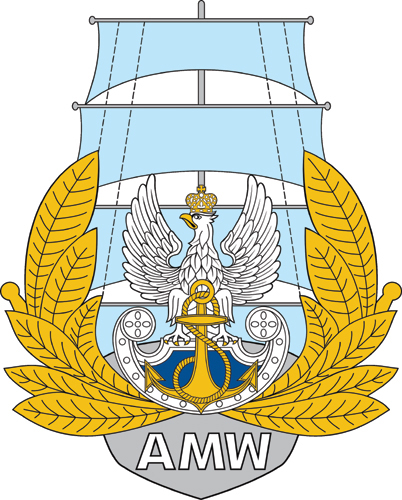 Akademia Marynarki Wojennej im. Bohaterów Westerplatteul. inż. Śmidowicza 6981-127 GDYNIAwww.amw.gdynia.plZAMAWIAJĄCY:Akademia Marynarki Wojennej im. Bohaterów Westerplatteul. inż. Śmidowicza 6981-127 GDYNIAwww.amw.gdynia.plZAMAWIAJĄCY:Akademia Marynarki Wojennej im. Bohaterów Westerplatteul. inż. Śmidowicza 6981-127 GDYNIAwww.amw.gdynia.plZAMAWIAJĄCY:Akademia Marynarki Wojennej im. Bohaterów Westerplatteul. inż. Śmidowicza 6981-127 GDYNIAwww.amw.gdynia.plZAPRASZA DO ZŁOŻENIA OFERTY W POSTĘPOWANIUWywóz odpadów komunalnych z terenu Akademii Marynarki Wojennej w Gdyni oraz Akademickiego Ośrodka Szkoleniowego w Czernicy
TRYB UDZIELENIA ZAMÓWIENIA: tryb podstawowy bez negocjacjiPodstawa prawna: Ustawa z dnia 11.09.2019 r. - Prawo zamówień publicznych(Dz. U. z 2023 r. poz. 1605)ZAPRASZA DO ZŁOŻENIA OFERTY W POSTĘPOWANIUWywóz odpadów komunalnych z terenu Akademii Marynarki Wojennej w Gdyni oraz Akademickiego Ośrodka Szkoleniowego w Czernicy
TRYB UDZIELENIA ZAMÓWIENIA: tryb podstawowy bez negocjacjiPodstawa prawna: Ustawa z dnia 11.09.2019 r. - Prawo zamówień publicznych(Dz. U. z 2023 r. poz. 1605)ZAPRASZA DO ZŁOŻENIA OFERTY W POSTĘPOWANIUWywóz odpadów komunalnych z terenu Akademii Marynarki Wojennej w Gdyni oraz Akademickiego Ośrodka Szkoleniowego w Czernicy
TRYB UDZIELENIA ZAMÓWIENIA: tryb podstawowy bez negocjacjiPodstawa prawna: Ustawa z dnia 11.09.2019 r. - Prawo zamówień publicznych(Dz. U. z 2023 r. poz. 1605)ZAPRASZA DO ZŁOŻENIA OFERTY W POSTĘPOWANIUWywóz odpadów komunalnych z terenu Akademii Marynarki Wojennej w Gdyni oraz Akademickiego Ośrodka Szkoleniowego w Czernicy
TRYB UDZIELENIA ZAMÓWIENIA: tryb podstawowy bez negocjacjiPodstawa prawna: Ustawa z dnia 11.09.2019 r. - Prawo zamówień publicznych(Dz. U. z 2023 r. poz. 1605)                                                                                                      ZATWIERDZAMRektor-Komendant                                                                                                                                                                            wz. kmdr Sławomir DOROTYN          dnia  …… …………….. 2024 r.Opracowała: Sekcja Zamówień Publicznych                                                                                                      ZATWIERDZAMRektor-Komendant                                                                                                                                                                            wz. kmdr Sławomir DOROTYN          dnia  …… …………….. 2024 r.Opracowała: Sekcja Zamówień Publicznych                                                                                                      ZATWIERDZAMRektor-Komendant                                                                                                                                                                            wz. kmdr Sławomir DOROTYN          dnia  …… …………….. 2024 r.Opracowała: Sekcja Zamówień Publicznych                                                                                                      ZATWIERDZAMRektor-Komendant                                                                                                                                                                            wz. kmdr Sławomir DOROTYN          dnia  …… …………….. 2024 r.Opracowała: Sekcja Zamówień PublicznychROZDZIAŁ 1Nazwa oraz adres Zamawiającego, numer telefonu, adres poczty elektronicznej oraz strony internetowej prowadzonego postępowaniaNazwa oraz adres Zamawiającego, numer telefonu, adres poczty elektronicznej oraz strony internetowej prowadzonego postępowaniaNazwa:Nazwa:Akademia Marynarki Wojennej im. Bohaterów Westerplatte Adres:Adres:ul. inż. Śmidowicza 6981 – 127 GDYNIANumer telefonu:Numer telefonu:261262537Godziny urzędowania:Godziny urzędowania:od godz. 7.30 do godz. 15.30NIP:NIP:586-010-46-93REGON:REGON:190064136Adres poczty elektronicznej:Adres poczty elektronicznej:przetargi@amw.gdynia.pl Adres strony internetowej:Adres strony internetowej prowadzonego postępowaniaAdres strony internetowej:Adres strony internetowej prowadzonego postępowaniawww.amw.gdynia.plplatforma zakupowahttps://platformazakupowa.pl/Wykonawca zamierzający wziąć udział w postępowaniu o udzielenie zamówienia publicznego, zobowiązany jest posiadać konto na platformie zakupowej.Zarejestrowanie i utrzymanie konta na platformie zakupowej oraz korzystanie z platformy jest bezpłatne. platforma zakupowahttps://platformazakupowa.pl/Wykonawca zamierzający wziąć udział w postępowaniu o udzielenie zamówienia publicznego, zobowiązany jest posiadać konto na platformie zakupowej.Zarejestrowanie i utrzymanie konta na platformie zakupowej oraz korzystanie z platformy jest bezpłatne. platforma zakupowahttps://platformazakupowa.pl/Wykonawca zamierzający wziąć udział w postępowaniu o udzielenie zamówienia publicznego, zobowiązany jest posiadać konto na platformie zakupowej.Zarejestrowanie i utrzymanie konta na platformie zakupowej oraz korzystanie z platformy jest bezpłatne. platforma zakupowahttps://platformazakupowa.pl/ROZDZIAŁ 4Informacja, czy Zamawiający przewiduje wybór najkorzystniejszej oferty 
z możliwością prowadzenia negocjacjiROZDZIAŁ 5Opis przedmiotu zamówieniaROZDZIAŁ 6Termin wykonania zamówieniaROZDZIAŁ 7Projektowane postanowienia umowy w sprawie zamówienia publicznego, które zostaną wprowadzone do treści tej umowyROZDZIAŁ 8Informacja o środkach komunikacji elektronicznej, przy użyciu, których Zamawiający będzie komunikował się z Wykonawcami, oraz informacje 
o wymaganiach technicznych i organizacyjnych sporządzania, wysyłania 
i odbierania korespondencji elektronicznejROZDZIAŁ 9Informacja o sposobie komunikowania się Zamawiającego z Wykonawcami w inny sposób niż przy użyciu środków komunikacji elektronicznej 
w przypadku zaistnienia jednej z sytuacji określonych w art. 65 ust. 1, art. 66 i art. 69ROZDZIAŁ 10Wskazanie osób uprawnionych do komunikowania się z WykonawcamiSekcja Zamówień PublicznychAnna PARASIŃSKA, Beata ŁASZCZEWSKA-ADAMCZAK, Rafał FUDALA, Sabina REDASekcja Zamówień PublicznychAnna PARASIŃSKA, Beata ŁASZCZEWSKA-ADAMCZAK, Rafał FUDALA, Sabina REDASekcja Zamówień PublicznychAnna PARASIŃSKA, Beata ŁASZCZEWSKA-ADAMCZAK, Rafał FUDALA, Sabina REDAROZDZIAŁ 11Termin związania ofertąROZDZIAŁ 12Opis sposobu przygotowania ofertyROZDZIAŁ 13Sposób oraz termin składania ofertROZDZIAŁ 14Termin otwarcia ofertROZDZIAŁ 15Podstawy wykluczeniaROZDZIAŁ 16Sposób obliczenia cenyROZDZIAŁ 17Opis kryteriów oceny ofert, wraz z podaniem wag tych kryteriów, i sposobu ocenyLp.KryteriumZnaczenie kryterium (%)Liczba możliwych 
do uzyskania punktów1.Cena oferty 60do 60 punktów2.Termin płatności40do 40 punktówROZDZIAŁ 18Informacje o formalnościach, jakie muszą zostać dopełnione po wyborze oferty w celu zawarcia umowy w sprawie zamówienia publicznegoROZDZIAŁ 19Pouczenie o środkach ochrony prawnej przysługujących WykonawcyROZDZIAŁ 20Informacje o warunkach udziału w postępowaniu, jeżeli Zamawiający je przewidujeROZDZIAŁ 21Informacje o podmiotowych środkach dowodowych, jeżeli Zamawiający będzie wymagał ich złożeniaROZDZIAŁ 22Opis części zamówienia, jeżeli Zamawiający dopuszcza składanie ofert częściowychROZDZIAŁ 23Liczba części zamówienia, na którą Wykonawca może złożyć ofertę, lub maksymalna liczbę części, na które zamówienie może zostać udzielone temu samemu Wykonawcy, oraz kryteria lub zasady, mające zastosowanie do ustalenia, które części zamówienia zostaną udzielone jednemu Wykonawcy, w przypadku wyboru jego oferty w większej niż maksymalna liczbie częściROZDZIAŁ 24Informacje dotyczące ofert wariantowych, w tym informacje o sposobie przedstawiania ofert wariantowych oraz minimalne warunki, jakim muszą odpowiadać oferty wariantowe, jeżeli Zamawiający wymaga lub dopuszcza ich składanieROZDZIAŁ 25Wymagania w zakresie zatrudnienia na podstawie stosunku pracy, 
w okolicznościach, o których mowa w art. 95ROZDZIAŁ 26Wymagania w zakresie zatrudnienia osób, o których mowa w art. 96 ust. 2 pkt 2, jeżeli Zamawiający przewiduje takie wymaganiaROZDZIAŁ 27Informacje o zastrzeżeniu możliwości ubiegania się o udzielenie zamówienia wyłącznie przez wykonawców, o których mowa w art. 94, jeżeli Zamawiający przewiduje takie wymaganiaROZDZIAŁ 28Wymagania dotyczące wadium, w tym jego kwotę, jeżeli Zamawiający przewiduje obowiązek wniesienia wadiumROZDZIAŁ 29Informacje o przewidywanych zamówieniach, o których mowa w art. 214 ust. 1 pkt 7 i 8, jeżeli Zamawiający przewiduje udzielenie takich zamówieńROZDZIAŁ 30Informacje dotyczące przeprowadzenia przez Wykonawcę wizji lokalnej lub sprawdzenia przez niego dokumentów niezbędnych do realizacji zamówienia, o których mowa w art. 131 ust. 2 ustawy Prawo zamówień publicznych, jeżeli Zamawiający przewiduje możliwość albo wymaga złożenia oferty po odbyciu wizji lokalnej lub sprawdzeniu tych dokumentówROZDZIAŁ 31Informacje dotyczące walut obcych, w jakich mogą być prowadzone rozliczenia między Zamawiającym a wykonawcą, jeżeli Zamawiający przewiduje rozliczenia w walutach obcychROZDZIAŁ 32Informacje dotyczące zwrotu kosztów udziału w postępowaniu, jeżeli Zamawiający przewiduje ich zwrotROZDZIAŁ 33Informację o obowiązku osobistego wykonania przez Wykonawcę kluczowych zadań, jeżeli Zamawiający dokonuje takiego zastrzeżenia zgodnie z art. 60 i art. 121 ustawy Prawo zamówień publicznychROZDZIAŁ 34Maksymalna liczba wykonawców, z którymi Zamawiający zawrze umowę ramową, jeżeli Zamawiający przewiduje zawarcie umowy ramowejROZDZIAŁ 35Informacja o przewidywanym wyborze najkorzystniejszej oferty 
z zastosowaniem aukcji elektronicznej wraz z informacjami, o których mowa w art. 230 ustawy Prawo zamówień publicznych, jeżeli Zamawiający przewiduje aukcję elektronicznąROZDZIAŁ 36Wymóg lub możliwość złożenia ofert w postaci katalogów elektronicznych lub dołączenia katalogów elektronicznych do oferty, w sytuacji określonej w art. 93 ustawy Prawo zamówień publicznychROZDZIAŁ 37Informacje dotyczące zabezpieczenia należytego wykonania umowy, jeżeli Zamawiający je przewidujeROZDZIAŁ 38Klauzula informacyjna z art. 13 RODO do zastosowania przez Zamawiających w celu związanym z postępowaniem o udzielenie zamówienia publicznegoROZDZIAŁ 39ZałącznikiLokalizacja punktu odbioru odpadów : Akademia Marynarki Wojennej im. Bohaterów Westerplatte, ul. Śmidowicza 69, 81-127 GdyniaLokalizacja punktu odbioru odpadów : Akademia Marynarki Wojennej im. Bohaterów Westerplatte, ul. Śmidowicza 69, 81-127 GdyniaLokalizacja punktu odbioru odpadów : Akademia Marynarki Wojennej im. Bohaterów Westerplatte, ul. Śmidowicza 69, 81-127 GdyniaLokalizacja punktu odbioru odpadów : Akademia Marynarki Wojennej im. Bohaterów Westerplatte, ul. Śmidowicza 69, 81-127 GdyniaLokalizacja punktu odbioru odpadów : Akademia Marynarki Wojennej im. Bohaterów Westerplatte, ul. Śmidowicza 69, 81-127 GdyniaLokalizacja punktu odbioru odpadów : Akademia Marynarki Wojennej im. Bohaterów Westerplatte, ul. Śmidowicza 69, 81-127 GdyniaLokalizacja punktu odbioru odpadów : Akademia Marynarki Wojennej im. Bohaterów Westerplatte, ul. Śmidowicza 69, 81-127 GdyniaLokalizacja punktu odbioru odpadów : Akademia Marynarki Wojennej im. Bohaterów Westerplatte, ul. Śmidowicza 69, 81-127 GdyniaLokalizacja punktu odbioru odpadów : Akademia Marynarki Wojennej im. Bohaterów Westerplatte, ul. Śmidowicza 69, 81-127 GdyniaLokalizacja punktu odbioru odpadów : Akademia Marynarki Wojennej im. Bohaterów Westerplatte, ul. Śmidowicza 69, 81-127 GdyniaFORMULARZ CENOWYFORMULARZ CENOWYFORMULARZ CENOWYFORMULARZ CENOWYFORMULARZ CENOWYFORMULARZ CENOWYFORMULARZ CENOWYFORMULARZ CENOWYFORMULARZ CENOWYFORMULARZ CENOWYLp.Lp.ZAKRES CZYNNOŚCIZAKRES CZYNNOŚCICena netto za  1m³ Cena netto za  1m³ Szacunkowa ilość odpadów w skaliRokuSzacunkowa ilość odpadów w skaliRokuWartość za jeden rok netto [cena za 1m3 x szacunkowa ilość odpadów w skali roku] Wartość za jeden rok brutto [zł][zł][m3][m3][zł][zł]I1.wywóz  odpadów komunalnych(20 03 01)wywóz  odpadów komunalnych(20 03 01)………. zł………. zł4400 m³4400 m³……….zł……….złI2. wywóz  odpadów segregowanych opakowania z papieru i tektury(15 01 01)wywóz  odpadów segregowanych opakowania z papieru i tektury(15 01 01)………. zł………. zł500 m3500 m3……….zł……….złI3. wywóz odpadów segregowanych opakowania z tworzyw sztucznych(15 01 02)wywóz odpadów segregowanych opakowania z tworzyw sztucznych(15 01 02)………. zł………. zł400 m3400 m3……….zł……….złI4.wywóz  odpadów segregowanych opakowania ze szkła (15 01 07)wywóz  odpadów segregowanych opakowania ze szkła (15 01 07)………. zł………. zł50 m350 m3……….zł……….złI5.Wywóz gruzu i innych odpadów – kontener otwarty 7m3(17 01 01, 17 01 07, 17 01 82)Wywóz gruzu i innych odpadów – kontener otwarty 7m3(17 01 01, 17 01 07, 17 01 82)………. zł………. zł200 m3200 m3……….zł……….zł6.Wywóz odpadów BIO, kontener otwarty 7m3Wywóz odpadów BIO, kontener otwarty 7m3…………zł…………zł100 m3100 m3……….zł……….złSUMA I:SUMA I:SUMA I:SUMA I:SUMA I:SUMA I:SUMA I:SUMA I:……….zł……….złLp.Lp.ZAKRES CZYNNOŚCICena netto za 1 kontener/pojemnikCena netto za 1 kontener/pojemnikIlośćKontenerówIlośćKontenerówIlość miesięcyWartość za jeden rok netto[ cena za 1 kontener/pojemnik x ilość kontenerów x ilość miesięcy]Wartość za jeden rok brutto[zł][zł][szt.][szt.][m-c][zł][zł]II1.dezynfekcja kontenerów o poj. 7m³……….zł……….zł11115……….zł……….złII2.dezynfekcja pojemników o poj. 1,1m³……….zł……….zł27275……….zł……….złSUMA II:SUMA II:SUMA II:SUMA II:SUMA II:SUMA II:SUMA II:SUMA II:……….zł……….złCENA - ŁĄCZNA SUMA  (I+II)  ZA 1 ROK:CENA - ŁĄCZNA SUMA  (I+II)  ZA 1 ROK:CENA - ŁĄCZNA SUMA  (I+II)  ZA 1 ROK:CENA - ŁĄCZNA SUMA  (I+II)  ZA 1 ROK:CENA - ŁĄCZNA SUMA  (I+II)  ZA 1 ROK:CENA - ŁĄCZNA SUMA  (I+II)  ZA 1 ROK:CENA - ŁĄCZNA SUMA  (I+II)  ZA 1 ROK:CENA - ŁĄCZNA SUMA  (I+II)  ZA 1 ROK:……….zł……….złCena uwzględnia wszystkie czynności związane z wykonaniem przedmiotu zamówieniaCena uwzględnia wszystkie czynności związane z wykonaniem przedmiotu zamówieniaCena uwzględnia wszystkie czynności związane z wykonaniem przedmiotu zamówieniaCena uwzględnia wszystkie czynności związane z wykonaniem przedmiotu zamówieniaCena uwzględnia wszystkie czynności związane z wykonaniem przedmiotu zamówieniaCena uwzględnia wszystkie czynności związane z wykonaniem przedmiotu zamówieniaCena uwzględnia wszystkie czynności związane z wykonaniem przedmiotu zamówieniaCena uwzględnia wszystkie czynności związane z wykonaniem przedmiotu zamówieniaCena uwzględnia wszystkie czynności związane z wykonaniem przedmiotu zamówieniaCena uwzględnia wszystkie czynności związane z wykonaniem przedmiotu zamówieniaLokalizacja punktu odbioru odpadów  Obiekt: Akademicki Ośrodek Szkoleniowy, Miejscowość: Czernica ul. Leśna nr 26Lokalizacja punktu odbioru odpadów  Obiekt: Akademicki Ośrodek Szkoleniowy, Miejscowość: Czernica ul. Leśna nr 26Lokalizacja punktu odbioru odpadów  Obiekt: Akademicki Ośrodek Szkoleniowy, Miejscowość: Czernica ul. Leśna nr 26Lokalizacja punktu odbioru odpadów  Obiekt: Akademicki Ośrodek Szkoleniowy, Miejscowość: Czernica ul. Leśna nr 26Lokalizacja punktu odbioru odpadów  Obiekt: Akademicki Ośrodek Szkoleniowy, Miejscowość: Czernica ul. Leśna nr 26Lokalizacja punktu odbioru odpadów  Obiekt: Akademicki Ośrodek Szkoleniowy, Miejscowość: Czernica ul. Leśna nr 26FORMULARZ CENOWYFORMULARZ CENOWYFORMULARZ CENOWYFORMULARZ CENOWYFORMULARZ CENOWYFORMULARZ CENOWYL. p.ZAKRES CZYNNOŚCICena netto za  1m³ Szacunkowa ilość odpadów w skalirokuWartość za jeden rok netto[cena za 1m3 x szacunkowa ilość odpadów w skali roku]Wartość za jeden rok brutto[zł][m3][zł][zł]1.wywóz odpadów zmieszanych komunalnych(20 03 01) kontener  o pojemności 8 m3………. zł200 m³……….zł……….zł2. wywóz odpadów segregowanych opakowania z papieru i tektury(15 01 01) 
pojemnik /worek o pojemniści1,1 m3………. zł11 m3 ……….zł……….zł3. wywóz odpadów segregowanych opakowania z tworzyw sztucznych(15 01 02)pojemnik /worek o pojemniści1,1 m3………. zł50 m3……….zł……….zł4.wywóz odpadów segregowanych opakowania ze szkła (15 01 07) pojemnik /worek o pojemniści1,1 m3………. zł20 m3……….zł……….złCENA – SUMA ZA 1 ROKCENA – SUMA ZA 1 ROKCENA – SUMA ZA 1 ROKCENA – SUMA ZA 1 ROK……….zł……….złZESTAWIENIE ILOŚCIOWE POJEMNIKÓW I ICH LOKALIZACJAZESTAWIENIE ILOŚCIOWE POJEMNIKÓW I ICH LOKALIZACJAZESTAWIENIE ILOŚCIOWE POJEMNIKÓW I ICH LOKALIZACJAZESTAWIENIE ILOŚCIOWE POJEMNIKÓW I ICH LOKALIZACJAZESTAWIENIE ILOŚCIOWE POJEMNIKÓW I ICH LOKALIZACJAL.p.Lokalizacja Ilość kontenerów o poj. 7m3 [szt.]Ilość pojemników 
na odpady komunalne stałe 
o poj. 1,1 m3 [szt.]Ilość pojemników
do selektywnej zbiórki odpadów
o poj. 1,1 m3 [szt.]1.budynek nr 52-32.budynek nr 6123.budynek nr 112244.budynek nr 132-35.budynek nr 2651-6.budynek nr 278 (hala sportowa )237.budynek nr 300218.budynek nr 3542-9.budynek nr 3651-10.budynek  nr 600 (biblioteka)4111.Budynek ACTP41RAZEM111616L. p.ZAKRES CZYNNOŚCICzęstotliwość odbioruIIIIII1.wywóz  odpadów zmieszanych komunalnych(20 03 01)1 raz na 4 tygodnie w miesiącach: styczeń, luty, marzec, kwiecień, listopad, grudzień oraz 1 raz na 2 tygodnie w okresie od maja
 do października2.wywóz odpadów segregowanych opakowania z papieru i tektury(15 01 01)1 raz na 4 tygodnie w miesiącach: styczeń, luty, marzec, kwiecień, listopad, grudzień oraz 1 raz na 2 tygodnie w okresie od maja
 do października3.wywóz  odpadów segregowanych opakowania z tworzyw sztucznych(15 01 02)1 raz na 4 tygodnie w miesiącach: styczeń, luty, marzec, kwiecień, listopad, grudzień oraz 1 raz na 2 tygodnie w okresie od maja
 do października4.wywóz odpadów segregowanych opakowania ze szkła(15 01 07)1 raz  w miesiącach: luty, kwiecień,  listopad4.wywóz odpadów segregowanych opakowania ze szkła(15 01 07)1 raz na 4 tygodnie w okresie od maja
 do październikaZESTAWIENIE ILOŚCIOWE POJEMNIKÓW I ICH LOKALIZACJAZESTAWIENIE ILOŚCIOWE POJEMNIKÓW I ICH LOKALIZACJAZESTAWIENIE ILOŚCIOWE POJEMNIKÓW I ICH LOKALIZACJAZESTAWIENIE ILOŚCIOWE POJEMNIKÓW I ICH LOKALIZACJAZESTAWIENIE ILOŚCIOWE POJEMNIKÓW I ICH LOKALIZACJAL.p.Lokalizacja Ilość kontenerów o poj. 7m3 - szt.Ilość pojemników 
na odpady komunalne stałe 
o poj. 1,1 m3 - szt.Ilość pojemników 
do selektywnej zbiórki odpadów 
o poj. 1,1 m3 - szt.1.budynek nr 5232.budynek nr 6123.budynek nr 112244.budynek nr 13235.budynek nr 26516.budynek nr 278 (hala sportowa )237.budynek nr 300218.budynek nr 35429.budynek nr 365110.budynek nr 600 (biblioteka)4111.budynek ACTP41RAZEM111616FORMULARZ CENOWYFORMULARZ CENOWYFORMULARZ CENOWYFORMULARZ CENOWYFORMULARZ CENOWYFORMULARZ CENOWYFORMULARZ CENOWYFORMULARZ CENOWYLp.Lp.ZAKRES CZYNNOŚCIZAKRES CZYNNOŚCIZAKRES CZYNNOŚCICena netto za 1m³ Cena netto za 1m³ Szacunkowa ilość odpadów w skalirokuSzacunkowa ilość odpadów w skalirokuWartość za jeden rok netto [cena za 1m3 x szacunkowa ilość odpadów w skali roku] Wartość za jeden rok brutto [zł][zł][m3][m3][zł][zł]I1.wywóz odpadów komunalnych(20 03 01)wywóz odpadów komunalnych(20 03 01)wywóz odpadów komunalnych(20 03 01)………. zł………. zł4400 m³4400 m³……….zł……….złI2. wywóz odpadów segregowanych opakowania z papieru i tektury(15 01 01)wywóz odpadów segregowanych opakowania z papieru i tektury(15 01 01)wywóz odpadów segregowanych opakowania z papieru i tektury(15 01 01)………. zł………. zł500 m3500 m3……….zł……….złI3. wywóz odpadów segregowanych opakowania z tworzyw sztucznych(15 01 02)wywóz odpadów segregowanych opakowania z tworzyw sztucznych(15 01 02)wywóz odpadów segregowanych opakowania z tworzyw sztucznych(15 01 02)………. zł………. zł400 m3400 m3……….zł……….złI4.wywóz odpadów segregowanych opakowania ze szkła (15 01 07)wywóz odpadów segregowanych opakowania ze szkła (15 01 07)wywóz odpadów segregowanych opakowania ze szkła (15 01 07)………. zł………. zł50 m350 m3……….zł……….złI5.Wywóz gruzu i innych odpadów – kontener otwarty 7m3(17 01 01, 17 01 07, 17 01 82)Wywóz gruzu i innych odpadów – kontener otwarty 7m3(17 01 01, 17 01 07, 17 01 82)Wywóz gruzu i innych odpadów – kontener otwarty 7m3(17 01 01, 17 01 07, 17 01 82)………. zł………. zł200 m3200 m3……….zł……….zł6.Wywóz odpadów BIO, kontener otwarty 7m3Wywóz odpadów BIO, kontener otwarty 7m3Wywóz odpadów BIO, kontener otwarty 7m3………. zł………. zł100 m3100 m3………. zł………. złLp.Lp.ZAKRES CZYNNOŚCIZAKRES CZYNNOŚCICena netto za 1 kontener/pojemnikCena netto za 1 kontener/pojemnikIlośćKontenerówIlośćKontenerówIlość miesięcyWartość za jeden rok netto[ cena za 1 kontener/pojemnik x ilość kontenerów x ilość miesięcy]Wartość za jeden rok brutto[zł][zł][szt.][szt.][m-c][zł][zł]II1.dezynfekcja kontenerów o poj. 7m³dezynfekcja kontenerów o poj. 7m³……….zł……….zł11115……….zł……….złII2.dezynfekcja pojemników o poj. 1,1m³dezynfekcja pojemników o poj. 1,1m³……….zł……….zł27275……….zł……….złIII1.SUMA ZA 1 ROK:SUMA ZA 1 ROK:SUMA ZA 1 ROK:SUMA ZA 1 ROK:SUMA ZA 1 ROK:SUMA ZA 1 ROK:SUMA ZA 1 ROK:……….zł……….złCZĘSTOTLIWOŚC ODBIORUCZĘSTOTLIWOŚC ODBIORUCZĘSTOTLIWOŚC ODBIORUL. p.ZAKRES CZYNNOŚCICzęstotliwość odbioru1231.wywóz odpadów zmieszanych komunalnych(20 03 01)1 raz na 4 tygodnie w miesiącach: styczeń, luty, marzec, kwiecień, listopad, grudzień oraz 1 raz na 2 tygodnie w okresie od maja
 do października2. wywóz odpadów segregowanych opakowania z papieru i tektury(15 01 01)1 raz na 4 tygodnie w miesiącach: styczeń, luty, marzec, kwiecień, listopad, grudzień oraz 1 raz na 2 tygodnie w okresie od maja
 do października3. wywóz odpadów segregowanych opakowania z tworzyw sztucznych(15 01 02)1 raz na 4 tygodnie w miesiącach: styczeń, luty, marzec, kwiecień, listopad, grudzień oraz 1 raz na 2 tygodnie w okresie od maja
 do października4.wywóz odpadów segregowanych opakowania ze szkła (15 01 07)1 raz na w miesiącach (luty, kwiecień, listopad)4.wywóz odpadów segregowanych opakowania ze szkła (15 01 07)1 raz na miesiąc w okresie od maja
 do październikaLokalizacja punktu odbioru odpadów Obiekt: Akademicki Ośrodek Szkoleniowy, Miejscowość: Czernica ul. Leśna nr 26Lokalizacja punktu odbioru odpadów Obiekt: Akademicki Ośrodek Szkoleniowy, Miejscowość: Czernica ul. Leśna nr 26Lokalizacja punktu odbioru odpadów Obiekt: Akademicki Ośrodek Szkoleniowy, Miejscowość: Czernica ul. Leśna nr 26Lokalizacja punktu odbioru odpadów Obiekt: Akademicki Ośrodek Szkoleniowy, Miejscowość: Czernica ul. Leśna nr 26Lokalizacja punktu odbioru odpadów Obiekt: Akademicki Ośrodek Szkoleniowy, Miejscowość: Czernica ul. Leśna nr 26Lokalizacja punktu odbioru odpadów Obiekt: Akademicki Ośrodek Szkoleniowy, Miejscowość: Czernica ul. Leśna nr 26FORMULARZ CENOWYFORMULARZ CENOWYFORMULARZ CENOWYFORMULARZ CENOWYFORMULARZ CENOWYFORMULARZ CENOWYL. p.ZAKRES CZYNNOŚCICena netto za 1m³ Szacunkowa ilość odpadów w skalirokuWartość za jeden rok netto[cena za 1m3 x szacunkowa ilość odpadów w skali roku]Wartość za jeden rok brutto[zł][m3][zł][zł]1.wywóz odpadów zmieszanych komunalnych(20 03 01) kontener o pojemności 7 m3………. zł200 m³……….zł……….zł2. wywóz odpadów segregowanych opakowania z papieru i tektury(15 01 01) 
pojemnik /worek o pojemności 1,1 m3………. zł11 m3 ……….zł……….zł3. wywóz odpadów segregowanych opakowania z tworzyw sztucznych(15 01 02)pojemnik /worek o pojemności 1,1 m3………. zł50 m3……….zł……….zł4.wywóz odpadów segregowanych opakowania ze szkła (15 01 07) pojemnik /worek o pojemności 1,1 m3………. zł20 m3……….zł……….zł CENA - SUMA ZA 1 ROK CENA - SUMA ZA 1 ROK CENA - SUMA ZA 1 ROK CENA - SUMA ZA 1 ROK……….zł……….złNazwa ......................................................................Adres ......................................................................L.p.Zamawiający(nazwa, adres, telefon)Przedmiot zamówieniaWartość zadaniaCzas realizacjiCzas realizacjiL.p.Zamawiający(nazwa, adres, telefon)Przedmiot zamówieniaWartość zadaniapoczątekzakończenie